Санкт-Петербургский юридического институт (филиал)Университета прокуратуры Российской ФедерацииНАУЧНАЯ ДЕЯТЕЛЬНОСТЬ В ЮРИСПРУДЕНЦИИБиблиографический указательСанкт-Петербург2023ОГЛАВЛЕНИЕ1. Юридическая наука									32. Актуальные вопросы научного исследования				183. Организация научно-исследовательской работы			284. Практические вопросы научной деятельности				371. Юридическая наукаАбдулхабиров, М. А. Перспективы цифровой оценки диссертации / М. А. Абдулхабиров // Kant. —2021. — № 1 (38). — С. 186—191. — URL: https://www.elibrary.ru/item.asp?id=44895745 (дата обращения: 19.05.2021).Агамиров, К. В. Общетеоретические основы юридического прогнозирования / К. В. Агамиров // Государство и право. — 2022. — № 6. — С. 23—31.Алексеев, С. С. Несколько мыслей о нашей юридической науке / С. С. Алексеев // Государство и право. — 2022. — № 2. — С. 175—179.Арзамасцев, Ю. Г. Тенденции развития юридических наук. Становление новой науки — нормографии / Ю. Г. Арзамасцев // Государство и право. — 2007. — №10. — С. 101—104.Арямов, А. А. Пределы допустимости использования естественно-научных знаний в юриспруденции / А. А. Арямов // Библиотека криминалиста. — 2011. — № 1. — С. 300—319.Астанин, В. В. Обзор диссертационных исследований по антикоррупционной тематике : примеры и проблемы качества / В. В. Астанин // Российская юстиция. — 2015. — № 9. — С. 60—63.Афанасьев, А. Ю. Методологическая основа уголовно-процессуальных исследований / А. Ю. Афанасьев // Вестник Санкт-Петербургского университета. ПРАВО. — 2022. — Том 13, Выпуск 1. — С. 46—69.Багаев, И. З. О некоторых современных проблемах научно-исследовательской работы студентов в России / И. З. Багаев // Устойчивое развитие науки и образования. — 2019. — № 3. — С. 148—157. — URL: https://www.elibrary.ru/item.asp?id=37337535 (дата обращения 03.03.2020).Барков, А. В. О необходимости унификации критериев оценки магистерских диссертаций и некоторых научно-методических рекомендациях по повышению качества цивилистических исследований / А. В. Барков // Особенности преподавания юридических дисциплин в период реформирования законодательства : сборник материалов межкафедр. круглого стола, Москва, 23 мая 2014 г. / Академия Генеральной прокуратуры Российской Федерации ; общ. ред. О. Д. Жук. — Москва : Акад. ГП РФ, 2014. — С. 14—21.Басалаева, С. П. Научно-исследовательская работа и трудовые обязанности педагогического работника вуза / С. П. Басалаева, И. В. Шишко // Юридическое образование и наука. — 2018. — № 12. — С. 15—22.Белов, В. А. «Да Бог с ней, с истиной — мне Платон дороже!», или о человеческих отношениях в российском правоведении / В. А. Белов // Закон. — 2014. — № 12. — С. 61—72.Белов, В. А. Наука права (правоведение и юриспруденция): кризисное состояние и пути его преодоления / В. А. Белов // Закон. — 2016. — № 11. — С. 33—49.Близнец, И. Плагиат и заимствования : правовой аспект / И. Близнец, К. Леонтьев // Интеллектуальная собственность: Авторское право и смежные права. — 2013. — № 7. — С. 9—17.Боброва, Н. А. О неконституционности критериев оценки научной деятельности вузов, установленных в 2013 г. / Н. А. Боброва // Конституционное и муниципальное право. — 2018. — № 6. — С. 42—46.Боброва, Н. А. Семь лет под прицелом мнимых мировых стандартов наукометрии / Н. А. Боброва // Конституционное и муниципальное право. — 2022. — № 4. — С. 74—80.Богданова, О. В. Диссертационное исследование как объект авторского права / О. В. Богданова // Право и экономика. — 2019. — № 10. — С. 30—34.Боголюбов, С. А. История и проблемы российской правовой науки и практики / С. А. Боголюбов // «Черные дыры» в российском законодательстве. — 2018. — № 2. — С. 34—38.Бодров, А. В. Ученая степень: к вопросу об определении отрасли науки / А. В. Бодров, С. В. Нарутто // Юридическое образование и наука. — 2019. — № 10. — С. 6—14.Бугаев, К. В. Оценка проблемы в юридической науке / К. В. Бугаев // Современное право. — 2008. — № 6. — С. 66 —74.Васильев, П. В. Об отдельных юридических критериях обеспечения научной состоятельности исследований в сфере юриспруденции / П. В. Васильев // Государство и право. — 2019. — № 6. — С. 18—25.Васильев, С. А. Специфика развития института магистратура в дореволюционной России / С. А. Васильев, С. С. Зенин // Актуальные проблемы российского права. — 2017. — № 12. — С. 11—16.Винокуров, В. А. Свобода научного творчества и проблемы публикации результатов научных исследований в области права / В. А. Винокуров // Теория государства и права. — 2018. — № 2. — С. 12—18. — URL: http://eLibrary.ru (дата обращения: 23.10.2020).Габов, А. В. О критериях диссертационных исследований в организациях, получивших право самостоятельно присуждать ученые степени / А. В. Габов // Юридическое образование и наука. — 2019. — № 11. — С. 3—15. Габов, А. В. О новизне результатов диссертационных исследований по праву / А. В. Габов // Юридическое образование и наука. — 2019. — № 7. — С. 28—38.Гаврилов, Э. О диссертационном праве / Э. Гаврилов // Хозяйство и право. — 2010. — № 5. — С. 35—46.Гонгало, Б. М. Комплексность в праве / Б. М. Гонгало // Закон. — 2020. — № 6. — С. 73—83.Горбунов, М. А. К вопросу о современном состоянии науки римского права / М. А. Горбунов // Вестник Российской правовой академия. — 2010. — № 3. — С. 77—81.Грачева, Е. Ю. Актуальные вопросы научной экспертизы диссертационных правовых исследований / Е. Ю. Грачева // Юридическое образование и наука. — 2019. — № 7. — С. 14—20.Дадюкова, М. Н. Перспективы развития юридической науки в будущем / М. Н. Дадюкова // Science Time. — 2022. — № 1 (97). — С. 5—13. — URL: https://www.elibrary.ru/item.asp?id=48073584 (дата обращения: 16.06.2022).Данная статья посвящена инновационным процессам и нововведениям в юридической науке. Рассмотрены основные перспективы развития юридической науки в XXI веке для преодоления кризиса теоретического правосознания (и правосознание в целом) и создания целостной интегративной юриспруденции, объясняющую весь механизм правового регулирования.Дашков, Г. В. Социальный заказ в юридической науке / Г. В. Дашков // Юридическое образование и наука. — 2019. — № 3. — С. 13—15.Диев, В. С. Традиции и новации в классическом юридическом образовании / В. С. Диев, Е. В. Коротыш // История государства и права. — 2023. — № 5. — С. 2—5.Дмитриев, Ю. А. 	Практика обеспечения юридической защиты прав на результаты научно-исследовательской деятельности в образовании в условиях правовой неопределённости / Ю. А. Дмитриев, С. В. Молчанов // Государство и право. — 2015. — № 2. — С. 45—52.Долголенко, Т. Н. Особенности методологии современной юридической науки / Т. Н. Долголенко // «Черные дыры» в российском законодательстве. — 2011. — № 6. — С. 23—26.Доронина, Н. Г. Правовое регулирование науки и научной деятельности в условиях цифровых технологий / Н. Г. Доронина, Н. Г. Семилютина, М. А. Цирина // Юридическое образование и наука. — 2022. — № 4. — С. 28—36.Дробышевский, С. А. Об объекте познания юриспруденции / С. А. Дробышевский // Государство и право. — 2014. — № 3. — С. 85—88.Дятлов, А. В. Диссертация как научно-квалификационная работа : реализация алгоритма замысла соискателя / А. В. Дятлов, В. В. Ковалев // Вестник Южно-Российского государственного технического университета (НПИ). — Серия: Социально-экономические науки. — 2020. — Т. 13, № 6. — С. 282—293. — URL: https://www.elibrary.ru/item.asp?id=44547498 (дата обращения: 31.05.2021).Егоров, А. А. Вопросы юридической науки и юридического образования в трудах первого русского профессора права С. Е. Десницкого / А. А. Егоров // История государства и права. — 2020. — № 4. — С. 14—17.Еремян, В. В. Имеет ли «Scopus» какое-либо отношение к науке конституционного права? / В. В. Еремян // Журнал российского права. — 2018. — № 6. — С. 159—165.Жуков, В. Н. Юридическая наука и ценности / В. Н. Жуков // Государство и право. — 2018. — № 1. — С. 5—16.Жуков, В. Н. Юриспруденция как наука: возвращение к забытым истинам / В. Н. Жуков // Государство и право. — 2017. — № 9. — С. 5—24.Захарцев, С. И. Типичные упущения и проблемы современных научных исследований по юридическим наукам / С. И. Захарцев // Российский журнал правовых исследований. — 2014. — № 4 (1). — С. 67—76.Иванов, А. А. Университетский дух и юристы / А. А. Иванов // Закон. — 2023. — № 8. — С. 111—120. Ильин, И. В. Использование научного продукта в дополнительном профессиональном юридическом образовании / В. С. Изосимов // Успехи современной науки. —2016. —Т. 3, № 5. — С. 51—52. — URL: https://elibrary.ru/item.asp?id=26481549 (дата обращения: 05.03.2020).Исаев, И. А. История и методология юридической науки : учебное пособие / И. А. Исаев, И. Н. Мележик, Т. П. Филиппова. — Москва : Норма ; ИНФРА-М, 2019. — 128 с. — ISBN 978-5-16-102246-7. — URL: http://znanium.com/catalog/product/1019935 (дата обращения 11.11.2019).Предлагаемые читателю очерки по философии политики и права построены как обзор важнейших идей и подходов к проблемам власти и закона, которые имели место на протяжении долгого исторического периода. Преодолевая установившиеся в политической и правовой науке позитивистский и нормативистский взгляды на власть и право, автор стремился предложить новый подход к проблеме, показать неизбывную жизненность ее метафизического понимания. Для специалистов в области теории и истории права и политических учений, политологов, юристов, философов, студентов юридических и философских вузов, всех интересующихся политическими и правовыми учениями.Исаенкова, О. В. О проблеме выбора темы диссертационного исследования и обоснования ее актуальности в диссертации (на примере специальности 12.00.15) / О. В. Исаенкова // Юридическое образование и наука. — 2013. — № 3. — С. 10—12.История и философия науки : учебник для вузов / Б. Т. Алексеев, О. А. Антонова, Н. В. Бавра [и др.] ; под общей редакцией А. С. Мамзина, Е. Ю. Сиверцева. — 2-е изд., перераб. и доп. — Москва :  Юрайт, 2021. — 360 с. — (Высшее образование). — ISBN 978-5-534-00443-4. — URL: https://urait.ru/bcode/468739 (дата обращения: 19.05.2021).Учебник подготовлен в соответствии с программой экзамена кандидатского минимума по истории и философии науки, разработанной Министерством образования и науки Российской Федерации. Изложение материала рассчитано на читателя, не имеющего фундаментальной философской подготовки, но в достаточной степени знакомого с той или иной отраслью научного знания и желающего как успешно сдать кандидатский экзамен, так и овладеть навыками самостоятельного научного исследования. Авторский коллектив — преподаватели кафедры философии науки и техники философского факультета Санкт-Петербургского государственного университета.Каверина, Л. В. Актуальные вопросы редакционно-издательской, научной и учебно-методической деятельности образовательных и научных организаций МВД России (Обзор материалов внутриведомственной научно-практической конференции / Л. В. Каверина, А. А. Малофеев // Вестник Санкт-Петербургского университета МВД России. — 2023. — № 2 (98). — С. 236—250. — URL: ttps://elibrary.ru/item.asp?id=54067239 (дата обращения: 25.10.2023).Капинус, О. С. Осуществление фундаментальных исследований в Университете прокуратуры Российской Федерации / О. С. Капинус // Вестник Университета прокуратуры Российской Федерации. — 2019. — № 5 (73). — С. 5—11.Кирмикчи, В. И. Из истории становления и развития юридической науки в России в XVIII веке / В. И. Кирмикчи // Вестник Российского нового университета. Серия: Человек и общество. — 2022. — № 4. — С. 102—108. — URL: https://www.elibrary.ru/item.asp?id=49758865 (дата обращения: 20.03.20223).Освещаются исторические особенности и сложный характер становления русского правоведения и его дальнейшего развития в XVIII веке. Показана роль императора Петра I и его сподвижников, Ломоносова М. В. в необходимости изучения юридической науки. Исследуются основные идеи Третьяковского И. А., которые относятся к праву, экономике и этике.Киселев, А. А. Научная работа или учебная работа: о проблемах в нагрузке педагогического состава вузов / А. А. Киселев // Альманах мировой науки. — 2019. — № 5 (31). — С. 55—56. — URL: https://www.elibrary.ru/item.asp?id=38523912 (дата обращения: 03.03.2020).Колокольцева, О. В. Юридическая наука как фактор социализации молодежи в условиях глобализации образования / О. В. Колокольцева // Вестник СГАП. — 2008. — № 4(62). — С. 16—19.Комаров, С. А. Критерии, которым должны отвечать диссертации : научная некомпетентность или преднамеренный обман? / С. А. Комаров, А. Н. Якушев // Юридическая мысль. — 2013. — № 1(75). — С. 130—134.Конев, А. Н. Юридическая наука как средство модернизации правовой практики современной России / А. Н. Конев // Юридическая наука и практика. — Н. Новгород : Нижегородская академия МВД России, 2010. — № 2 (13). — С. 8—11.Коренюк, А. Л. Некоторые аспекты (вопросы) использования справочных правовых систем в научной и образовательной деятельности юристов / А. Л. Коренюк // Вестник Российской правовой академии. — 2020. — № 2. — С. 87—91.Корнев, В. Н. Юридическая наука и образование в новой правовой реальности / В. Н. Корнев // Правосудие. — 2022. — Т. 4, № 4. — С. 8—12. — URL: https://www.elibrary.ru/item.asp?id=50085313 (дата обращения: 20.03.2023).Кострова, М. Б. Межотраслевые исследования как актуальное направление развития современной российской юриспруденции / М. Б. Кострова // Российский журнал правовых исследований. — 2014. — № 4 (1). — С. 85—91.Кострова, Н. М. Проблемы развития связи юридической практики с научными исследованиями / Н. М. Кострова // Современное право. — 2011. — № 11. — С. 26—28.Лазарев, В. В. К вопросу о рисках юридической науки / В. В. Лазарев // Журнал российского права. — 2019. — № 3. — С. 5—20.Лазарев, В. В. Юридическая наука в свете перспектив цифровизации / В. В. Лазарев // Журнал российского права. — 2023. — № 2. — С. 5—19.Ланина, Е. Е. Вузовская молодежь и наука : из опыта университета при межпарламентской ассамблее ЕВРАЗЭС / Е. Е. Ланина, М. Ю. Спирина // Общество: социология, психология, педагогика. — 2023. — № 7 (111). — С. 77—85. — URL: https://elibrary.ru/item.asp?id=54237988 (дата обращения: 25.10.2023).Одним из важнейших аспектов образовательной деятельности выступает интеграция научных достижений в учебно-воспитательный процесс и вовлечение обучающихся в осуществление исследовательской работы с опорой на отечественный опыт. С этой целью разработаны новые формы организации научно-исследовательской деятельности молодых учёных разных стран, постепенно эффективно дополняющие систему организации научного поиска обучающихся.Матевосова, Е. К. Задачи современного правоведения: новая правовая реальность и доктринальные взгляды прошлого / Е. К. Матевосова  // Вестник Университета имени О. Е. Кутафина (МГЮА). — 2023. — № 4 (104). — С. 52—58. — URL: https://www.elibrary.ru/item.asp?id=54025340 (дата обращения: 23.10.2023).Статья посвящена значимым не только для юридической науки, но и для практики проблемам постановки и достижения задач правоведения, которые наиболее полно отражали бы исторический опыт, современное состояние и тенденции будущего развития права. Актуальность данных вопросов, независимо от временны́х и пространственных границ, подтверждается анализом научных работ отечественных и зарубежных ученых-правоведов, в числе которых особое внимание заслуживает опубликованная в 1907 г. работа «Задачи современного правоведения», принадлежащая перу дореволюционного юриста Юрия Степановича Гамбарова. Автор статьи анализирует отдельные положения данной работы, «проецируя» их на правовую реальность, складывающуюся под действием объективных факторов глобального и странового масштаба, аргументируя необходимость определения задач современного правоведения с учетом философских идей и общественных отношений, не ограничиваясь только действующим правом.Мацкевич, И. М. Вопросы повышения качества оценки диссертационных исследований / И. М. Мацкевич // Юридическое образование и наука. — 2019. — № 7. — С. 10—13.Мацкевич, И. М. Вопросы юридического образования и науки (на примере криминологии) / И. М. Мацкевич // Журнал российского права. — 2023. — № 5. — С. 159—170.Мацкевич, И. М. Десять наиболее типичных нарушений при подготовке аттестационных дел соискателей ученых степеней / И. М. Мацкевич // Юридическое образование и наука. — 2020. — № 1. — С. 3—8.Мацкевич, И. М. Научная недобросовестность: сложные вопросы простой проблемы / И. М. Мацкевич // Юридическое образование и наука. — 2017. — № 7. — С. 3—9.Мацкевич, И. М. О бедном ученом замолвите слово... К вопросу о порядочности в науке / И. М. Мацкевич, О. В. Мацкевич, Ю. К. Цареградская // Юридическое образование и наука. — 2019. — № 8. — С. 6—13.Майоров, О. Н. Рациональность научно-исследовательской деятельности / О. Н. Майоров // Аспирант и соискатель. — 2007. — № 6 (43). — С. 51—53.Мониторинг показателей результативности научно-исследовательской деятельности субъектов Российской Федерации / А. П. Рудницкая, Г. З. Ахметова, А. Е. Бурдакова [и др.] // Управление наукой и наукометрия. — 2023. — Т. 18, № 1. — С. 106—134. — URL: https://elibrary.ru/item.asp?id=50734299 (дата обращения: 25.10.2023).В статье представлены итоги мониторинга результативности научно-исследовательской деятельности в разрезе федеральных округов Российской Федерации и их субъектов по следующим группам показателей: ресурсная обеспеченность, научная инфраструктура, вовлеченность научных организаций в мировое научно-образовательное сообщество, объемы финансирования и затрат. Полученные данные позволяют дать оценку развитости научной деятельности в тех или иных регионах Российской Федерации, выявить факторы, определяющие их позиции в рейтинге РИЭПП. Инструменты мониторинга. В исследовании применены экономико-статистические методы, динамический и сравнительный анализ, группировка, графический и табличный методы визуализации. Результаты исследования. Сформулированные по результатам исследования выводы позволяют оценить достаточность мер государственной и региональной поддержки сферы науки и распределение федеральных округов Российской Федерации по степени развитости элементов научной инфраструктуры и объемам финансирования. Заключение. Результаты мониторинга могут быть использованы для оптимизации региональной научной инфраструктуры и научно-технической политики, а также формирования сбалансированных управленческих решений для достижения целей национального проекта «Наука и университеты».Мурзин, Д. В. Правовые вопросы организации научной деятельности в современной России / Д. В. Мурзин // Электронное приложение к Российскому юридическому журналу. — 2020. — № 2. — С. 76—86. — URL: https://www.elibrary.ru/item.asp?id=42932184 (дата обращения: 23.10.2020).В статье проводится сравнение западной модели организации научной деятельности (с университетом как центром фундаментальных научных исследований) и российской модели, в которой исторически сложились два сектора научной деятельности (высшие учебные заведения и институты Академии наук). Предлагается заимствовать из западной модели не структуру, а принципы организации научной деятельности, в первую очередь принципы сетевой науки. Анализируются положения российского законодательства о научно-образовательных центрах мирового уровня (НОЦ). Юридическая модель отношений по поводу создания и деятельности таких центров не имеет аналогов в российском законодательстве.Напалкова, И. Антропологические и социокультурные аспекты права / И. Г.  Напалкова // Современное право. — 2020. — № 3. — С. 14—19.Оксамытный, В. В. Генезис идеи правовой системы в юридической науке / В. В. Оксамытный // История государства и права. — 2022. — № 1. — С. 42—46.Ольков, С. Г. Откровенный разговор о юридической науке: значение и недостатки отрасли / С. Г. Ольков // Российский криминологический взгляд. — 2007. — № 2. — С. 117—126.Осипов, Г. В. Наукометрия. Индикаторы науки и технологии : учебное пособие для вузов / Г. В. Осипов, С. В. Климовицкий ; отв. ред. В. А. Садовничий. — 2-е изд., перераб. и доп. — Москва : Юрайт, 2021. — 202 с. — (Высшее образование). — ISBN 978-5-534-10788-3. — URL: https://urait.ru/bcode/473656 (дата обращения: 19.05.2021).В настоящем издании произведены обобщение и систематизация существующей системы международной практики измерения научной и технологической деятельности, а также представлен ее критический анализ с целью выявления присущих этой практике недостатков. Авторами рассматривается история развития наукометрии и научной статистики, анализируются основные принципы и проблемы измерения науки и технологии, обобщен опыт ОЭСР по измерению НИОКР, патентной деятельности, технологического платежного баланса и инновационной деятельности.Осипов, М. Ю. О единстве и дифференциации юридической науки в Российской Федерации / М. Ю. Осипов // Государство и право. — 2022. — № 6. — С. 48—56.Отческая, Т. И. О вкладе ученых НИИ Университета прокуратуры в развитие теории прокурорской деятельности / Т. И. Отческая // Вестник Академии Генеральной прокуратуры Российской Федерации. — 2018. — № 3(65). — С. 45—47.Палеха, Р. Р. Концепции правопонимания и их значение в совремнной юридической науке / Р. Р. Палеха, Д. Ю. Кочконян // Право и государство: теория и практика. — 2023. — № 2 (218). — С. 24—26. — URL: https://www.elibrary.ru/item.asp?id=50339316 (дата обращения: 23.10.2023).В статье рассматривается правопонимание и её концепции в современной юридической науке. Авторы приходят к выводу, что интегративное правопонимание — это подлинно научный тип научного мышления, направляющий свои усилия на всесторонне, системное, объективное рассмотрение права как части изменчивой социально-исторической реальности.Петров, К. В. Понятия «правовая реформа» и «реформа» в юридической науке / К. В. Петров // Государство и право. — 2020. — № 4. — С. 156—161.Писляков, В. В. Самоцитирование и его влияние на оценку научной деятельности : обзор литературы. Часть I / В. В. Писляков // Научные и технические библиотеки. — 2022. — № 2. — С. 49—70.Писляков, В. В. Самоцитирование и его влияние на оценку научной деятельности: обзор литературы. Часть II / В. В. Писляков // Научные и технические библиотеки. — 2022. — № 3. —С. 85—104.Платонова, Э. Н. Этические принципы в научной работе и работе научно—исследовательских организаций / Э. Н. Платонова, И. Н. Садовая // Научный вестник Воронежского государственного архитектурно-строительного университета. Серия Социально-гуманитарные науки. — 2016. — № 2 (10). — С. 94—100. — URL: https://www.elibrary.ru/item.asp?id=26089025 (дата обращения: 04.03.2020).Пожилова, Н. А. Альтернативные механизмы финансирования научных исследований в Европейском Союзе / Н. А. Пожилова // Актуальные проблемы российского права. — 2020. — № 8. — С. 203—208.Пономарева, Д. В. Правовой режим открытого доступа к результатам научных исследований, финансируемых государством, и научной информации в Европейском Союзе и Соединенных Штатах Америки / Д. В. Пономарева, А. Г. Барабашев // Актуальные проблемы российского права. — 2020. — № 6. — С. 201—213.Пржиленский, В. И. Философия юридической науки : учебное пособие для магистрантов и аспирантов, обучающихся по специальности «Юриспруденция» / В. И. Пржиленский. — Москва : Норма : ИНФРА-М, 2018. — 208 с. — ISBN 978-5-16-104120-8. — URL: http://znanium.com/catalog/product/944901 (дата обращения 11.11.2019).Рафалюк, Е. Е. Юридическая мысль : прошлое, настоящее, будущее / Е. Е. Рафалюк // Журнал российского права. — 2012. — № 6. — С. 127—132.Рогачевский, Л. А. О невежестве и недобросовестности в науке (к выходу в свет библиографии по адвокатуре) / Л. А. Рогачевский // Правоведение. — 2010. — № 3. — С. 210—240.Рызванова, А. Л. Научное исследование как основная форма существования и развития науки / А. Л. Рызванова, Н. В. Харькова // Синергия Наук. — 2021. № 55. — С. 710—715. — URL: https://www.elibrary.ru/item.asp?id=44802375 (дата обращения: 19.05.2021).Сальников, Е. В. Парадигмальный кризис росссийской юридической науки: утрата нормативного единства / Е. В. Сальников, В. А. Кузьменков // Вестник Санкт-Петербургского университета. ПРАВО. — 2022. — Том 13, Выпуск 2. — С. 530—546.Серков, П. П. Реалии оценок успешности юридической науки / П. П. Серков // Российская юстиция. — 2023. — № 8. — С. 3—10. Сливин, Т. С. К вопросу о реализации практико-ориентированного подхода в современном юридическом образовании / Т. С. Сливин, А. А. Тыртышный, В. В. Прядкин // Вестник Российского нового университета. Серия: Человек и общество. — 2022. — № 2. — С. 85—92. — URL: https://www.elibrary.ru/item.asp?id=48464708 (дата обращения: 16.06.2022).Исследованы модели построения технологий образовательного процесса. Проведен историко-сравнительный анализ реализации различных моделей подготовки юристов. Выявлены критические положения в реализации компентностного подхода в подготовке юристов. Обоснована необходимость гармонизации моделей практико-ориентированного подхода в условиях современных кризисных явлений в юриспруденции.Соборнов, П. Е. Дискуссия о праве Н. М. Коркунова и Н. К. Ренненкампфа  конца ХIХ века: из истории юридической науки дореволюционной России / П. Е. Соборнов // Историко-правовые проблемы: новый ракурс. — 2022. — № 2. — С. 27—34. — URL: https://www.elibrary.ru/item.asp?id=49391828 (дата обращения: 20.03.2023).Частью опыта развития юридической науки являются научные дискуссии по вопросам становления и развития права, развернувшиеся во второй половине ХIХ века на страницах одного из ведущих ведомственных журналов дореволюционной России — Журнала министерства народного просвещения между представителями отечественной социологической юриспруденции — профессором права Санкт-Петербургского императорского университета Коркуновым Н. М. и профессором Киевского императорского университета Святого Владимира Ренненкампфом Н. К. В результате анализа двух концепций правопонимания Коркунова Н. М. и Ренненкампфа Н. К. автор статьи пришел к выводу о формировании дискутантами основных аргументов социологического и нормативистского направлений в отечественной юридической мысли второй половины ХIХ века. Аргументы двух ученых — представителей отечественной правовой мысли оказали огромное воздействие на развитие научных школ в отечественной юриспруденции. Материалы статьи позволяют сделать вывод о складывании социологического и нормативистского направлений отечественной юридической науки уже в 1870—1880-х годах.Софронова, Е. В. Как оптимально учить науке и практической аналитике / Е. В. Софронова // История государства и права. — 2022. — № 7. — С. 9—12.Синюков, В. Н. Перспективы правовых исследований в условиях «больших вызовов» / В. Н. Синюков // Юридическое образование и наука. — 2019. — № 7. — С. 21—27. Слепак, В. Ю. Особенности грантового финансирования научных разработок и исследований на примере анализа правоприменительной практики Суда ЕС / В. Ю. Слепак, Н. А. Пожилова // Актуальные проблемы российского права. — 2019. — № 7. — С. 123—133. Слепак, В. Ю. Формирование европейского исследовательского пространства в контексте эволюции правового регулирования проведения европейских исследований / В. Ю. Слепак, А. А. Ариянц // Актуальные проблемы российского права. — 2019. — № 9. — С. 142—152. Сморчкова, Л. Н. Правовое регулирование выдачи и использования грантов в целях финансирования научно-исследовательских работ / Л. Н. Сморчкова // Современное право. — 2019. — № 9. — С. 62—67. Соколова, Т. В. Особенности правового регулирования труда научных работников / Т. В. Соколова // Вестник Российской правовой академии. — 2019. — № 2. — С. 32—37.Соснин, Э. А. Осмысленная научная деятельность: диссертанту — о жизни знаний, защищаемых в форме положений : монография / Э. А .Соснин, Б. Н. Пойзнер — Москва : РИОР : ИНФРА-М, 2015. — 148 с. — (Научная мысль). — ISBN 978-5-16-102901-5. — URL: https://znanium.com/bookread2.php?book=497048 (дата обращения: 11.112019).Как появляются научные знания? Как разоблачают шарлатанов? Всякая ли теория научная? Чем новации отличаются от инноваций? Как определить «возраст» направления НИР? Авторы выделили ситуации, где не соблюдаются критерий истинности знаний, причем эти нарушения неизбежны, социокультурно обусловлены, но преодолимы метасистемными переходами. В этом контексте рассмотрены ошибки диссертантов при составлении научных положений и их анализе. Раскрыты принципы корректного формулирования защищаемых положений и их оценок.Спасенников, В. В. Методический подход к оценке продуктивности научной деятельности преподавателей высшей школы / В. В. Спасенников // Вестник Ярославского государственного университета им. П. Г. Демидова. Серия Гуманитарные науки. — 2022. — Т. 16, № 1 (59). — С. 128—137. — URL: https://www.elibrary.ru/item.asp?id=48083736 (дата обращения: 15.03.2023).Предложен интегральный критерий для оценки научной результативности и публикационной активности учёных по отечественной и международным наукометрическим базам данных. Разработанный критерий апробирован в процессе оценки научной деятельности преподавателей факультета отраслевой и цифровой экономики и факультета информационных технологий Брянского государственного технического университета. Приведены примеры вычисления разработанного интегрального критерия по совокупности таких наукометрических показателей, как количество публикаций, количество цитирований, среднее число цитирований на одну публикацию, количество статей по спискам ВАК, Web of Science и Scopus. Сделаны выводы по объективизации наукометрических показателей оценки публикационной активности преподавателей и научных сотрудников и намечены перспективы дальнейших исследований.Субанова, Н. В. Научные школы Университета прокуратуры Российской Федерации / Н. В. Субанова, Р. В. Жубрин // Вестник Академии Генеральной прокуратуры Российской Федерации. — 2018. — № 2(64). — С. 114—120.Субанова, Н. В. Состояние и перспективы развития научной специальности 12.00.11 в части исследования основ деятельности прокуратуры: итоги 2018 года / Н. В. Субанова // Вестник Университета прокуратуры Российской Федерации. — 2019. — № 1 (69). — С. 9—-98.Тимонин, А. Н. Россия между прошлым и будущим: опыт проблемно-теоретического анализа фрагментв переходного состояния юридического образования и науки / А. Н. Тимонин // Вестник Института права Башкирского государственного университета. — 2022. — № 2 (14). — С. 23—34. — URL: https://www.elibrary.ru/item.asp?id=48860032 (дата обращения: 20.03.2023).В статье рассмотрен современный контекст, в котором эволюционирует российская юриспруденция и учебный процесс в юридических вузах, выявлены некоторые проблемы и возможные пути их решения.Ударцева, О. М. Научные процессы в вузах «Приоритета—2030»: системы управления и мониторинга данных / О. М. Ударцева // Научные и технические библиотеки. — 2022. — № 9. — С. 33—53.Харитонова, Е. Г. К вопросу о развитии вузовской науки в России в условиях международных санкций: взгляд статистика / Е. Г. Харитонова // Юридическое образование и наука. — 2022. — № 7. — С. 13—15.Химичева, О. В. О Подготовке диссертационных исследований по юридическим наукам в свете изменений номенклатуры научных специальностей / О. В. Химичева, И. Б. Тутынин // Вестник Московского университета МВД России. — 2023. — № 3. — С. 214—218. — URL: https://www.elibrary.ru/item.asp?id=54194082 (дата обращения: 23.10.2023).Проанализированы причины указанных изменений, их содержание и обозначены последствия для развития юридических наук. Делается вывод, что изменение номенклатуры научных специальностей повлияло не только на переформатирование и переорганизацию процедур выбора и утверждения тем диссертационных исследований, подготовки текста рукописи, учебно-методического обеспечения учебных занятий по дисциплинам о научных специальностях при обучении в аспирантуре (адъюнктуре), подготовке и проведении публичных защит диссертаций. Главным результатом реформы видится перспектива создания условий для проведения междисциплинарных и мультидисциплинарных исследований, отвечающих современным вызовам научному сообществу.Филиппова, С. Ю. О составе и структуре юридической науки / С. Ю. Филиппова // Вестник Московского университета. Серия 11, ПРАВО. — 2011. — № 6. — С. 15—31.Харачих, Г. И. Новые методы обучения при освоении методологии научных исследований / Г. И. Харачих, Ш. Н. Бекиров // Проблемы современного педагогического образования. — 2015. — № 48—5. — С. 265—270. — URL: http://eLibrary.ru (дата обращения: 23.10.2020).Цыгановкин, В. А. Метод правового регулирования: два значения в юридической науке / В. А. Цыгановкин // История государства и права. — 2022. — № 3. — С. 29—35.Черногор, Н. Н. Метаморфозы права и вызовы юридической науке в условиях пандемии коронавируса / Н. Н. Черногор, М. В. Залоило // Журнал российского права. — 2020. — № 7. — С. 5—26.Черных, Н. В. Правовой статус научных работников в России и зарубежных странах / Н. В. Черных // Актуальные проблемы российского права. — 2019. — № 7. — С. 67—76. Чесноков, А. А. Ценность работы со студентами в формировании профессиональной исследовательской культуры юриста / А. А. Чесноков // Право и образование. — 2019. — № 5. — С. 34—40. — URL: https://www.elibrary.ru/item.asp?id=37310084 (дата обращения: 03.03.2020). Честнов, И. Л. Юридическая наука в ожидании перемен / И. Л. Честнов // Правоведение. — 2017. — № 5. — С. 6—15. Шалумов, М. С. Организация судебной, прокурорской и иной правоохранительной деятельности как предмет исследования научной специальности 12.00.11 / М. С. Шалумов // Законность в Российской Федерации: вызовы эпохи (Сухаревские чтения) : сборник материалов 1 Международной научно-практической конференции, Москва, 16 октября 2015 г. / Академия Генеральной прокуратуры Российской Федерации. — Москва : Акад. ГП РФ, 2016. — С. 193—200.Шапиро, Л. Г. О качестве подготовки аттестационных дел соискателей ученых степеней кандидата юридических наук и доктора юридических наук / Л. Г. Шапиро // Юридическое образование и наука. — 2019. — № 7. — С. 54—56.Шевелева, Н. А. Аспирантура: синтез или конфликт науки и образования? / Н. А. Шевелева // Журнал российского права. — 2017. — № 11. — С. 145—157.Шевелева, Н. А. Признание результатов научного исследования: формы проявления и проблемы оценивания / Н. А. Шевелева // Юридическое образование и наука. — 2019. — № 7. — С. 39—43.Шишканова, И. А. О координации тематики диссертационных исследований в юридических вузах правоохранительного профиля / И. А. Шишканова // Юридическое образование и наука. — 2017. — № 5. — С. 8—11.Шумилов, А. Ю. О возможностях новой юридической наукометрии в учете цитирования трудов докторов юридических наук и повышении качества их научного труда / А. Ю. Шумилов // Государство и право. — 2015. — № 11. — С. 70—84.Якушев, А. Н. О соответствии диссертаций установленным критериям. Юридические ошибки Положения о присуждении ученых степеней (2013) / А. Н. Якушев // Юридическое образование и наука. — 2016. — № 2. — С. 19—21.Якушев, А. Н. Показатели научных результатов диссертаций, критерии, технология и показатели их оценки в России: нормативные пробелы действующего Положения / А. Н. Якушев // Юридическое образование и наука. — 2014. — № 3. — С. 21—25.Якушев, А. Н. Положение о присуждении ученых степеней в России (2013): пробелы и проблемы процедуры оценки диссертаций / А. Н. Якушев, А. Ю. Климов // Российский журнал правовых исследований. — 2015. — № 1 (2). — С. 179—185.Ярославцева, Е. И. Этика научного исследования: авторская свобода и стандартизация / Е. И. Ярославцева // Актуальные проблемы российского права. — 2019. — № 2. — С. 62—69.Юркина, Л. В. Формирование исследовательской культуры как грань воспитания человека и специалиста / Л. В. Юркина // Вестник Московского университета МВД России. — 2010. — № 6. — С. 49—52.2. Актуальные вопросы научного исследованияАндреев, К. М. Дискуссионные вопросы методологии правовых научных исследований / К. М. Андреев, Д. С. Давидов, И. Н. Мукиенко // История государства и права. — 2022. — № 11. — С. 49—54.Андрианов, Н. В. Семиотический подход в сравнительно-правовых исследованиях / Н. В. Андрианов // Правоведение. — 2012. — № 6. — С. 119—136.Афанасьев, В. В. Методология и методы научного исследования : учебное пособие для бакалавриата и магистратуры / В. В. Афанасьев, О. В. Грибкова, Л. И. Уколова. — Москва : Юрайт, 2019. — 154 с. — (Бакалавр и магистр. Академический курс). — ISBN 978-5-534-02890-4. — URL: https://biblio-online.ru/bcode/438292 (дата обращения: 03.03.2020).В учебном пособии рассмотрены проблемы организации научного исследования, в нормативной форме изложены знания методологического характера. Предложена типология методологии, раскрыты ее основные уровни, представлены процедуры и характеристики методологии как системы знаний и как области научно-познавательной деятельности. Байбородова, Л. В. Методология и методы научного исследования : учебное пособие для вузов / Л. В. Байбородова, А. П. Чернявская. — 2-е изд., испр. и доп. — Москва : Юрайт, 2022. — 282, [3] с. — (Высшее образование).В учебном пособии рассматриваются теоретические и методические вопросы организации исследовательской работы, классификация исследований, методологический аппарат, подходы и принципы исследования; дается характеристика теоретических и эмпирических методов, рассмотрены вопросы по анализу результатов исследования.Бекбаев, Е. З. О двух функциях понятий в научном познании права / Е. З. Бекбаев // Журнал российского права. — 2014. —№ 9. — С. 18—26.Белов, В. А. Российское частное право: чем бы заняться, о чем бы написать? / В. А. Белов // Законодательство. — 2017. — № 6. — С. 33—50.Белоусов, С. А. Междисциплинарный характер категории «дисбаланс» в научном познании и перспективы ее приложения к исследованию системы законодательства в юриспруденции / С. А. Белоусов // Актуальные проблемы российского права. — 2015. — № 12. — С. 23—33.Борисова, Л. В. О значении и правилах применения компаративного метода в цивилистических исследованиях / Л. В. Борисова // Юридическое образование и наука. — 2023. — № 3. — С. 3—9.Бородач, М. В. Размышления о методологии исследования в современной юридической науки феномена собственности и связанных с ним правовых явлений / М. В. Бородач // Государство и право. — 2014. — № 11. — С. 43—52.Боруленков, Ю. П. Методология юридического познания: деятельностный подход / Ю. П. Боруленков // Библиотека криминалиста. — 2015. — № 6. — С. 323 — 331.Боуш, Г. Д.   Методология научных исследований (в курсовых и выпускных квалификационных работах) : учебник / Г. Д. Боуш, В. И. Разумов. — Москва : ИНФРА-М, 2019. — 210 с. — (Высшее образование: Бакалавриат). — ISBN 978-5-16-107081-9. — URL: http://znanium.com/catalog/product/991912 (дата обращения: 11.11.2019).В учебнике изложены теоретические и практические аспекты методологии научных исследований в соответствии с последовательностью этапов подготовки и проведения исследования в рамках курсовых и выпускных квалификационных работ. Учебник включает методологические подходы и технологии выбора темы исследования, обоснования ее актуальности, формулирования проблемы и гипотезы, разработки концепции и программы исследования, формирования методологии исследования, применения научных методов, интерпретации полученных результатов, их описания в научных текстах и представления экспертам в форме докладов и научных работ разного формата. Содержит несколько классов категориальных методов, предназначенных для исследования объектов на сущностном уровне. Материалы включают описание происхождения используемых методологических подходов, технологий и научных методов, их схемы, базовые понятия, условия и логику применения, эвристичность; примеры и практические задания; контрольные вопросы; литературу. Соответствует актуальным требованиям федеральных государственных образовательных стандартов высшего образования последнего поколения. Для бакалавров, специалистов, магистрантов всех направлений подготовки, преподавателей курса «Методология научных исследований» и смежных учебных дисциплин («Основы научной методологии», «Культура исследователя», «Методика написания дипломной работы», «Методика написания магистерской диссертации» и др.), преподавателей-предметников, исследователей.Волков, А. Е. Методологические предпосылки исследования природы правового знания / А. Е. Волков // Вестник Московского университета МВД России. — 2010. — № 4. — С. 89—92.Выдрин, И. В. Методы исследования в публичных отраслях современной юридической науки / И. В. Выдрин // Конституционное и муниципальное право. — 2018. — № 7. — С. 3—7.Габов, А. В. О новизне результатов диссертационных исследований по праву / А. В. Габов // Юридическое образование и наука. — 2019. — № 7. — С. 28—38.Гарашко, А. Ю. Синергический подход как основа развития системной методологии юридической науки / А. Ю. Гарашко // Юридическая техника. — 2023. — № 17. — С. 250—252. — URL: https://www.elibrary.ru/item.asp?id=50175580 (дата обращения: 20.03.2023).Автор убежден, что указанный метод является наиболее адекватным реалиям постклассической юридической науки, характеризующейся исследованием нелинейных органических конструкций, отличающихся значительным своеобразием от ставших традиционными механических системных объектов познания.Гарашко, А. Ю. «Черные лебеди» в праве или о методологических заблуждения правовой науки / А. Ю. Гарашко // Юридическое образование и наука. — 2017. — № 5. — С. 44—48.Генрих, Н. В. Предмет уголовного права: генезис научной мысли и проблемы современной интерпретации : [монография] / Н. В. Генрих. — Москва : Юрлитинформ, 2010. — 184 с. — Библиогр.: с. 168—182.Гончаров, Д. Ю. Изучение взаимосвязи уголовного права с другими юридическими науками / Д. Ю. Гончаров // Российский следователь. — 2011. — № 14. — С. 23—26.Гончаров, Д. Ю. Науки криминального цикла в уголовно-политических диссертационных исследованиях / Д. Ю. Гончаров // Юридическое образование и наука. — 2011. — № 4. — С. 14—16.Горелов, Н. А. Методология научных исследований : учебник и практикум для вузов / Н. А. Горелов, Д. В. Круглов, О. Н. Кораблева. — 2-е изд., перераб. и доп. — Москва : Юрайт, 2021. — 365 с. — (Высшее образование). — ISBN 978-5-534-03635-0. — URL: https://urait.ru/bcode/468856 (дата обращения: 19.05.2021).Грачева, Е. Ю. Актуальные вопросы научной экспертизы диссертационных правовых исследований / Е. Ю. Грачева // Юридическое образование и наука. — 2019. — № 7. — С. 14—20.Гуторова, Н. А. О методологии научного исследования проблем Особенной части уголовного права / Н. А. Гуторова, Н. И. Панов // Известия высших учебных заведений. Правоведение. — 2010. — № 1 (288). — С. 84—95.Джамалова, Э. К. Некоторые проблемные вопросы теории и практики методологии научных историко-правовых исследований / Э. К. Джамалова / История государства и права. — 2013. — № 9. — С. 47—49. Дрещинский, В. А. Методология научных исследований : учебник для вузов / В. А. Дрещинский. — 2-е изд., перераб. и доп. — Москва : Юрайт, 2022. — 271, [4] с. — (Высшее образование).В учебнике изложены вопросы, дающие общее представление о науке как важнейшей сфере человеческой деятельности, общих методологических основах, алгоритмах и логике научного исследования, раскрыты основные положения, связанные с методологией разработки и защиты особой формы научного труда диссертации. При написании учебника использованы актуальные нормативные правовые документы Правительства Российской Федерации, в том числе Министерства образования и науки, постановления Высшей аттестационной комиссии, государственные стандарты, регламентирующие основы научной деятельности.Жук, О. Д. Вопросы авторского права: о проверке диссертационных работ на наличие признаков плагиата / О. Д. Жук // Законодательство. — 2021. — № 4. С. 27— 32 ; № 5. — С. 23—28.Иванов, С. А. О критериях научности юридической теории / С. А. Иванов // История государства и права. — 2012. — № 11. — С. 45—48.Иванова, О. Проблемные аспекты методологии юридической науки / О. С. Иванова // Современное право. — 2016. — № 4. — С. 5—9.Ким, Д. В. Закономерности научного познания и их преломление в исследованиях предмета криминалистики и ее криминалистических ситуаций / Д. В. Ким // Следователь. — 2010. — № 9. — С. 22—33.Клейменов, М. П. Профанация криминологии / М. П. Клейменов, И. М. Клейменов // Криминологический журнал Байкальского государственного университета экономики и права. — 2010. — № 2. — С. 13—20.Корнева, Я. А. Этапы становления методологии юриспруденции / Я. А. Корнева, В. В. Соловьева // Юридический факт. — 2022. — № 175. — С. 5—6. — URL: https://www.elibrary.ru/contents.asp?id=49188529 (дата обращения: 23.03.2023).Корсаков, К. А. Методы научного познания в уголовном судопроизводстве : конспект лекций / К. А. Корсаков ; Санкт-Петербургский юридический институт Генеральной прокуратуры Российской Федерации. — Санкт-Петербург : СПб ЮИ ГП РФ, 2004. — 68 с. — Библиогр.: с. 62—67.Кузнецова, О. А. Сравнительно-правовой метод в цивилистических диссертациях / О. А. Кузнецова // Методологические проблемы цивилистических исследований. — 2020. — Т. 2, № 2. — С. 183—214. — URL: https://www.elibrary.ru/item.asp?id=42731459 (дата обращения: 23.10.2020).Кузьмин, И. А. Методологические ориентиры в общетеоретических исследованиях юридической ответственности / И. А. Кузьмин // Журнал российского права. — 2018. — № 7. — С. 62—72.Куницын, А. С. Вопросы методологии научных исследований в российской юридической классике / А. С. Куницын // Журнал российского права. — 2011. — № 12. — С. 92—101.Лайтер, Брайан. За пределами спора Харта и Дворкина: проблема методологии в юриспруденции / Б. Лайтер // Российский ежегодник теории права / Санкт-Петербургский государственный университет, Уральская государственная юридическая академия — Санкт-Петербург : Юридическая книга, 2011. — № 2(2009). — С. 116—151. — ISBN 978-5-000.Латынин, О. А. Доктрина и теория : сходство и различия в сфере юриспруденции / О. А. Латынин // История государства и права. — 2019. — № 3. — С. 14—20.Лебедев, С. А. Методология научного познания : учебное пособие для вузов / С. А. Лебедев. — Москва : Юрайт, 2021. — 153 с. — (Высшее образование). — ISBN 978-5-534-00588-2. — URL: https://urait.ru/bcode/470465 (дата обращения: 19.05.2021).В учебном пособии раскрыты все основные проблемы современной методологии научного познания. Материал каждой из тем пособия четко структурирован и аргументированно изложен.Липень, С. В. Прогностическая методология в юридических исследованиях / С. В. Липень // Журнал российского права. — 2019. — № 8. — С. 5—13.Логика и методология научного познания : [сборник] / ред., предисл. А. А. Старченко. — Москва : Издательство Московского университета, 1974. — 159 с. — Библиогр. в конце ст.Лунеев, В. В. Проблемы юридических наук криминального цикла / В. В. Лунеев // Государство и право. — 2007. — № 5. — С. 39—58.Мацкевич, И. М. Вопросы повышения качества оценки диссертационных исследований / И. М. Мацкевич // Юридическое образование и наука. — 2019. — № 7. — С. 10—13.Метафизика права : материалы межвузовского научно-методического коллоквиума по вопросам методологии и методики юридических исследований / Санкт-Петербургский юридический институт (филиал) Академии Генеральной прокуратуры Российской Федерации ; ред. И. Л. Честнов. — Санкт-Петербург : СПб ЮИ (ф) А ГП РФ, 2017. — 94 с. Методологические проблемы современной юридической науки : коллективная монография по итогам круглого стола № 5 / Московский институт государственного управления и права. — 2-е изд. — Москва : Русайнс, 2015. — 304 с.Методологические проблемы цивилистических исследований : сборник научных статей. Ежегодник / отв. ред.: А. В. Габов, В. Г. Голубцов, О. А. Кузнецова. — Выпуск 3. — Москва : Статут, 2018. — 376 с. — ISBN 978-5-8354-1412-3. — URL: https://www.elibrary.ru/item.asp?id=36796094 (дата обращения: 04.03.2020).В сборнике содержатся статьи докторов юридических наук и докторантов - участников Всероссийского круглого стола «Пятые пермские чтения по методологическим проблемам цивилистических исследований», проведенного юридическим факультетом Пермского государственного национального исследовательского университета (Пермь, 26—27 мая 2017 г.) и являющегося сателлитным проектом Пермского конгресса ученых-юристов (permcongress.com). Анализируются современные проблемы методологии гражданско-правовых научных исследований, методики подготовки и написания диссертационных работ по научной специальности 12.00.03 «Гражданское право; предпринимательское право; семейное право; международное частное право».Методология и организация написания научно-квалификационной рабоы (диссертации) : учебное пособие / А. Е. Карлик, В. М. Макеенко, В. В. Платонов [и др.] / под ред. А. Е. Карлика. —  Санкт-Петербург : Санкт-Петербургский государственный экономический институт, 2020. — 130 с. — ISBN: 978-5-7310-4846-0. — URL: https://www.elibrary.ru/item.asp?id=42534217 (дата обращения: 31.05.2021).Учебное пособие по написанию и подготовке диссертации к защите предназначено для соискателей ученых степеней. В нем рассматриваются вопросы работы над диссертацией - от постановки до формулирования результатов, порядок ее представления в диссертационный совет и прохождения аттестационного дела в Высшей аттестационной комиссии. Ориентировано на аспирантов всех форм обучения по направлениям 38.06.01 (Экономика), 39.06.01 (Социологические науки), 40.06.01 (Юриспруденция).Мигачев А. Ю. Метод компаративистики в современной юридической науке / А. Ю. Мигачев // Юридическое образование и наука. — 2019. — № 10. — С. 43—47.Мокий, М. С. Методология научных исследований : учебник для вузов / М. С. Мокий, А. Л. Никифоров, В. С. Мокий ; под редакцией М. С. Мокия. — 2-е изд. — Москва : Юрайт, 2021. — 254 с. — (Высшее образование). — ISBN 978-5-534-13313-4. — URL: https://urait.ru/bcode/468947 (дата обращения: 19.05.2021).Цель учебника — ознакомить учащихся с языком науки и особенностями такого вида деятельности, как поиск новых знаний, а также сформировать у начинающих исследователей ясное понимание того, с какими проблемами сталкиваются ученые в процессе научных исследований. Учебник предназначен для обучающихся в магистратуре и аспирантуре.Мокий, В. С. Методология научных исследований. Трансдисциплинарные подходы и методы : учебное пособие для вузов / В. С. Мокий, Т. А. Лукьянова. — 2-е изд., перераб. и доп. — Москва : Юрайт, 2021. — 229 с. — (Высшее образование). — ISBN 978-5-534-13916-7. — URL: https://urait.ru/bcode/467229 (дата обращения: 19.05.2021).Курс имеет цель: ознакомить студентов с местом трансдисциплинарности в классификации научных подходов; с основными направлениями развития и этапами становления трансдисциплинарности в современной науке; с содержанием видов и форм трансдисциплинарности; с перспективами развития трансдисциплинарного подхода; с результатами практического применения методологии системного трансдисциплинарного подхода в решении сложных многофакторных проблем науки и техники.Мухин, Г. Н. Научные основы раскрытия преступлений: современные методические и дидактические проблемы / Г. Н. Мухин, Д. В. Исютин-Федотков // Библиотека криминалиста. — 2014. — № 5(16). — С. 351—357.Напалкова, И. Г. Особенности методологии сравнительно-правовых исследований / И. Г. Напалкова // История государства и права. — 2019. — № 2. — С. 53—59.Новикова, Ю. В. Некоторые дискуссионные вопросы научного познания преступности (преступлений) с позиций криминологии, криминалистики, уголовного процесса, теории оперативно-розыскной деятельности / Ю. В. Новикова // Актуальные проблемы российского права. — 2014. — № 9. — С. 2028—2035.Овчарова, Т. Н. Методология научного исследования : учебник / А. О. Овчаров, Т. Н. Овчарова. — Москва : ИНФРА-М, 2020. — 304 с. — (Высшее образование : Магистратура). — ISBN 978-5-16-100943-7. — URL: https://new.znanium.com/catalog/product/1081139 (дата обращения: 04.03.2020)Учебник раскрывает комплекс теоретических, методологических и организационных проблем научных исследований.Палазян, А. С. Юридическая техника в категориальном аппарате правовой науки / А. С. Палазян, С. Н. Болдырев // Юристъ-Правоведъ. — 2023. — № 2 (105). — С. 7—13. — URL: https://www.elibrary.ru/item.asp?id=54269779 (дата обращения: 23.10.2023).При достижении конечной цели правового регулирования необходимо закрепление результатов волеизъявления в акте - документе, который в самом общем виде может рассматриваться как свидетельство о волеизъявлении, доказательство совершения волеизъявляющего акта. Цель точной, недвусмысленной и адекватной фиксации результатов волеизъявления государства в акте - документе относится к наиболее актуальным и постоянным целям, стоящим перед правотворчеством всех государств и всех времен. Достижением этой цели занимается особая отрасль правового знания - юридическая техника. Материалы и методы: в статье применялись как общенаучные, так и специальные методы познания. Основным из них был универсальный диалектический метод познания объективной реальности. В ходе написания статьи кроме общенаучных методов были применены также частно-научные или специальные методы, например, исторический, статистический, социологический, структурно-функциональный и другие. Результаты исследования: в юридической технике наиболее четко представлены сокровенные цели науки права, которые есть не что иное, как наполнение правовых норм реальной жизнью...Панов, Н. И. Методологические аспекты формирования понятийного аппарата юридической науки / Н. И. Панов // Правоведение. — 2006. — № 4. — С. 18—28.Пашенцев, Д. А. Модернизация методологии правовых исследований в условиях становления новой научной рациональности / Д. А. Пашенцев // Журнал российского права. — 2020. — № 8. — С. 5—13.Петровский, Н. А. Метод аналогии в юриспруденции / Н. А. Петровский // Современное право. — 2009. — № 5. — С. 3—6.Попов, Е. А. Кризис нормативного подхода в современной юридической науке / Е. А. Попов // Право и политика. — 2011. — № 4 (136). — С. 632—636.Попов, Е. А. Нормативная методология в правоведении: особенности использования / Е. А. Попов // Журнал российского права. — 2012. — № 10. — С. 48—53.Поскачина, М. Н. Роль методологической концепции И. А. Ильина в юридическом познании / М. Н. Поскачина // Государство и право. — 2018. — № 5. — С. 105—108.Протасов, В. Н. Характеристика предмета и объекта исследования в диссертациях по юриспруденции / В. Н. Протасов // Вестник Российской правовой академия. — 2011. — № 4. — С. 18—22.Селетков, С. Г. Методология диссертационного исследования : учебник для вузов / С. Г. Селетков. — Москва : Юрайт, 2022. — 280, [2] с. — (Высшее образование).В учебнике представлены методология диссертационного исследования и дидактическая система обучения диссертантов с учетом особенностей производства нового научного знания в различных отраслях науки. Работа направлена на повышение методологической подготовленности магистров и аспирантов, кадров высшей квалификации, обеспечивающей получение ими знаний и умений для продуктивной научной деятельности. Соответствует актуальным требованиям Федерального государственного образовательного стандарта высшего образования. Книга рассчитана на широкую аудиторию обучающихся и исследователей, занимающихся научными исследованиями и пишущих диссертации: магистрантов, аспирантов, докторантов, соискателей ученой степени. Она полезна для ознакомления и практического использования руководителям и консультантам диссертантов, преподавателям университетов, преподающих основы и методологию научного (диссертационного) исследования, членам диссертационных советов.Cигалов, К. Е. Особенности применения исторической методологии в юридических исследованиях / К. Е. Сигалов, П. Б. Салин, А. С. Чувальникова // Юридическое образование и наука. — 2019. — № 10. — С. 15—20.Cмахтин, Е. В. Некоторые аспекты методологии криминалистических научных исследований / Е. В. Смахтин // Российский юридический журнал. — 2010. — № 1 (70). — С. 122—125.Соромотина, В. А. Методология и методы юридической науки / В. А. Соромотина // Вопросы российской юстиции. — 2022. — № 18. — С. 54—58. — URL: https://www.elibrary.ru/item.asp?id=48338897 (дата обращения: 20.03.2023).Рассматриваются понятие, сущность, основные тенденции, структура развития юридической науки. В статье также анализируются её методологические проблемы, описывается главный элемент структуры методологии юридической науки.Стрельников, К. А. К вопросу о системном подходе в юридической науке / К. А. Стрельников // Государственная власть и местное самоуправление. — 2011. — № 5. — С. 3—5.Танимов, О. В. Сферы существования фикций: мировоззрение, научное познание, право / О. В. Танимов // История государства и права. — 2017. — № 20. — С. 15—23. Тарасова, Ю. В. Методика научных исследований / Ю. В. Тарасова // Современные проблемы управления и регулирования : теория, методология, практика : сборник статей : материалы II Международной научно-практической конференции, Пенза, 23 января, 2017 г. ; под общей редакцией Г. Ю. Гуляева. — Пенза : Наука и просвещение, 2017. — С. 311—317. — URL: https://www.elibrary.ru/item.asp?id=28086010 (дата обращения: 04.03.2020).Тарасов, Н. Н. Объект и предмет юридической науки: подходы и методологические смыслы и различения / Н. Н. Тарасов // Правоведение. — 2010. — № 1. — С. 20—35.Тарасов, Н. Н. Юридическая наука и юридическая практика: соотнесение в методологическом аспекте (о практичности юридической науки и научной юридической практики) / Н. Н. Тарасов // Российский юридический журнал. — 2012. — № 3. — С. 19—24.Тарасов, Н. Н. Юридическая наука: границы и проблемы самоопределения (методологические эскизы) / Н. Н. Тарасов // Российский ежегодник теории права / Санкт-Петербургский государственный университет, Уральская государственная юридическая академия — Санкт-Петербург : Юридическая книга, 2011. — № 2(2009). — С. 627—663.Теория и методология юридической науки. Учебник для магистратуры. В 2 ч. Ч. 1. Общие вопросы теории и методологии юридической науки / отв. ред. М. Н. Марченко. — Москва : Норма : ИНФРА-М,2019. — 320 с. — ISBN 978-5-16-107367-4. — URL: http://znanium.com/catalog/product/1008628 (дата обращения: 11.11.2019).Теория и методология юридической науки. Учебник для магистратуры. В 2 ч. Ч. 2. История, социология и отраслевые юридические дисциплины / отв. ред. М. Н. Марченко. — Москва : Норма : ИНФРА-М 2019. — 288 с. — ISBN 978-5-16-107532-6. — URL: http://znanium.com/catalog/product/1014835 (дата обращения: 11.11.2019).Тимошенко, А. А. Разумность как средство от формализма в науке и практике (уголовно-процессуальный аспект) / А. А. Тимошенко // Российский журнал правовых исследований. — 2014. — № 4 (1). — С. 162—169.Толстик, В. А. Проблема оценивания результатов научной деятельности : фетишизация библиометрии или здравый смысл / В. А. Толстик // Государство и право. — 2019. — № 1. — С. 65—74.Ушаков, Е. В. Философия и методология науки : учебник и практикум для вузов / Е. В. Ушаков. — Москва : Юрайт, 2021. — 392 с. — (Высшее образование). — ISBN 978-5-534-02637-5. — URL: https://urait.ru/bcode/468883 (дата обращения: 19.05.2021).Главная цель настоящего курса — помочь студентам, обучающимся по гуманитарным направлениям и специальностям, овладеть знаниями в области философии и методологии науки. В курсе в доступной для понимания форме изложены такие темы современной философии науки, как логико-методологический анализ научного познания, особенности социогуманитарных наук, наука и глобально-цивилизационные процессы, этика науки, наука как социальный институт и взаимоотношения науки с другими социальными сферами, история науки, наука и культура.Хмелевская, С. А. Современная российская теория права: поиски новых философских оснований / С. А. Хмелевская // «Черные дыры» в российском законодательстве. — 2012. — N 1. — С. 31—37.Червяковский, А. Концепция правового плюрализма и возможные пути ее применения в научных исследованиях / А. В. Червяковский // Современное право. — 2019. — № 1. — С. 5—9.Честнов, И. Л. История и методология юридической науки : учебник / И. Л. Честнов. — Москва : Норма-М, 2019. — 283 с. — ISBN 978-5-16-106056-8 — URL: https://new.znanium.com/catalog/document?id=327956 (дата обращения: 04.03.2020). Честнов, И. Л. Методология и методика научного исследования : учебное пособие / И. Л. Честнов ; Санкт-Петербургский юридический институт (филиал) Университета прокуратуры Российской Федерации. — Санкт-Петербург : СПб ЮИ (ф) Ун-та прокуратуры РФ, 2018. — 124 с. — URL: https://www.elibrary.ru/item.asp?id=36549874 (дата обращения: 04.03.2020).Честнов, И. Л. Методология и методика юридического исследования : учебное пособие / И. Л. Честнов ; Санкт-Петербургский юридический институт Генеральной прокуратуры Российской Федерации. — Санкт-Петербург : СПб ЮИ ГП РФ, 2004. — 128 с. — Библиогр.: с. 124—127.Честнов, И. Л. Постклассическая методология юридических исследований / И. Л. Честнов // Вестник Университета прокуратуры Российской Федерации. — 2020. — № 2 (76). — С. 14—21.Честнов, И. Л. Постклассические исследования права: перспективы научно-исследовательской программы / И. Л. Честнов // История государства и права. — 2023. — № 4. — С. 7—14.Чувальникова, А С. Комплексная методология в теоретико-правовых исследованиях / А. С. Чувальникова // История государства и права. — 2022. — № 11. — С. 44—48.Штофф, В. А. Введение в методологию научного познания : учебное пособие / В. А. Штофф ; Ленинградский государственный. университет им. А. А. Жданова. — Ленинград : Изд-во Ленингр. Ун-та, 1972. — 191 с.Юридическое познание: методики проведения научных исследований в юридической науке / Л. П. Загорулько, А. Б. Козырева, М. В. Смоляров [и др.] //Актуальные проблемы российского права. — 2016. — № 1 (62). — С. 236—245. — URL: https://www.elibrary.ru/item.asp?id=25898753 (дата обращения: 04.03.2020).3. Организация научно-исследовательской работыАлехина, Е. И. Информационная система учёта научно-исследовательской деятельности сотрудников вуза // Инновационная наука. — 2018. — Т. 1, № 5. — С. 9—12. —URL: https://elibrary.ru/item.asp?id=34991149 (дата обращения: 05.03.2020).Байлук, В. В. Научная деятельность студентов: системный анализ : монография / В. В. Байлук. — Москва : ИНФРА-М, 2020. — 145 с. — (Научная мысль). — ISBN 978-5-16-013656-1. — URL: https://znanium.com/catalog/product/1064490 (дата обращения: 10.11.2021).В книге научная деятельность студентов исследуется как целостная система. Раскрыта сущность научной деятельности студентов, ее общность с институциональной научной деятельностью и качественное отличие от нее, выявлены структура научной деятельности как системы и ее функции, выделены критерии качественного отличия второй курсовой работы от первой, курсовых работ от выпускной квалификационной работы и последней от магистерской диссертации, определены факторы внешней и внутренней детерминации научной деятельности студентов. Разработана инновационная технология научной деятельности студентов, включающая следующие этапы: подготовительный этап, поисковый этап, верификационный этап, этап опредмечивания (в нем выделены: письменноречевое опредмечивание, устноречевое, практическое и субъектное), оценочный этап.Бармина, Е. Ю. Студенческая наука в ритме включенности в научно-образовательную деятельность кафедры / Е. Ю. Бармина // Известия Санкт-Петербургского государственного экономического университета. — 2020. — № 2 (122). — С. 45—47. — URL: https://www.elibrary.ru/item.asp?id=43111502 (дата обращения: 23.10.20200).Бондаренко, М. А. К вопросу о сущности, целях и способах организации научно-исследовательской деятельности студентов / М. А. Бондаренко, О. В. Розанова // Известия Тульского государственного университета. Педагогика. — 2023. — № 3. — С. 3—8. — URL: https://elibrary.ru/item.asp?id=54595856 (дата обращения: 25.10.2023).Отмечаются результаты НИРС через выстраивание стройной системы достижения требуемого профессионального уровня, возможность поиска нетрадиционных творческих путей решения как учебных, так и научных задач, формирование четкой системы сбора и обработки научной информации, выстраивание системы партнерского взаимоотношения с преподавателем как проводником в сфере знаний. Описывается поэтапная модель организации, НИРС.Борисов, В. А. Проблема планирования показателей научно-исследовательской работы в вузе / В. А. Борисов // Энигма. — 2019. — Т. 1, № 3-1. — С. 66—69. — URL: https://www.elibrary.ru/item.asp?id=36952439 (дата обращения: 03.03.2020).Боуш, Г. Д. Методология научных исследований (в курсовых и выпускных квалификационных работах) : учебник / Г. Д. Боуш, В. И. Разумов. — Москва : ИНФРА-М, 2019. — 210 с. — (Высшее образование: Бакалавриат). — URL: https://znanium.com/catalog/product/1048468 (дата обращения: 23.10.2020).Влади, С. Докторская диссертация: успешно, эффективно и с удовольствием : практическое пособие / С. Влади. — Москва : Магистр : ИНФРА-М, 2023. — 128 с. — ISBN 978-5-9776-0339-3. — URL: https://znanium.com/catalog/product/1903722 (дата обращения: 13.03.2023).Автор, австралийский ученый, недавно получивший степень PhD, делится опытом обучения в докторантуре, своими выводами и рекомендациями. Цель этой книги — вдохновить докторантов, аспирантов и их руководителей, а также помочь им сделать процесс работы над диссертацией менее напряженным и более приятным. Опытные преподаватели из Европы, Австралии, Новой Зеландии и США были приглашены участвовать в интервью. Все интервью были проанализированы, чтобы выявить секреты выдающихся руководителей о том, как взрастить успешных исследователей.Габов, А. В. Дистанционное (удаленное) участие в защите диссертаций / А. В. Габов, Н. В. Колотова // Государство и право. — 2021. — № 4. — С. 35—49.Горовая, В. И.  Научно-исследовательская работа : учебное пособие для вузов / В. И. Горовая. — Москва : Юрайт, 2021. — 103 с. — (Высшее образование). — ISBN 978-5-534-14688-2.Пособие состоит из теоретической части и практических заданий. Автор освещает вопросы научного познания, чтения научной литературы, своеобразия научных текстов, касается этапов исследовательского процесса и исследовательских методов, апробации и оформления научных исследований, а также подготовки и процедуры защиты квалификационной выпускной работы.Дамаскин, О. В. Современные правовые аспекты подготовки научных кадров и оценки научной работы в сфере юриспруденции / О. В. Дамаскин, В. М. Корякин, Е. Н. Холопова // Современное право. — 2018. — № 4. — С. 12—17.Данилов, Д. Д. Организация научно-исследовательской деятельности в вузах как средство обеспечения качества образования (на примере Академии ФСИН России) : монография / Д. Д. Данилов, И. Ю. Данилова. — Рязань : Академия ФСИН России, 2010. — 118 с. — URL: https://znanium.com/catalog/product/773153 (дата обращения: 23.10.2020).Елагина, Е. В. Научно-исследовательская работа студентов как элемент образовательного процесса в высших учебных заведениях (на примере Санкт-Петербургского юридического института (филиала) Университета прокуратуры Российской Федераци) / Е. В. Елагина, К. А. Тарасевич. — // Криминалистъ. — 2020. — № 1 (30). — С. 81—86.Емельянова , И. М. Основы научной деятельности студента. Магистерская диссертация : учеб. пособие для вузов / Тюменский государственный университет. — Москва : Юрайт, 2018. — 115 с. — ISBN 978-5-534-09444-2. — URL: https://new-prod.biblio-online.ru/bcode/442041 (дата обращения: 08.11.2019).Учебное пособие содержит методические указания по организации исследовательской работы студентов, обучающихся по программам магистратуры. Даны рекомендации по написанию магистерской диссертации и научной статьи, приведены образцы отдельных фрагментов исследовательской работы, разобраны типичные ошибки.Запорожцев, А. В. Системный подход к научно-исследовательской работе студентов магистратуры / А. В. Запорожцев // Инновационные технологии в образовательной деятельности : материалы Всероссийской научно-методической конференции, Н. Новгород, 5 февраля 2019 г. — Н. Новгород : Нижегородский государственный технический университет им. Р. Е. Алексеева, 2019. — С. 77—82. — URL: https://www.elibrary.ru/item.asp?id=36966350 (дата обращения: 03.03.2020).Збарацкий, Б. А. Организационно-правовые механизмы интеграции «разового» типа диссертационного совета в государственную систему научной аттестации в условиях реализации Стратегии научно-технологического развития России / Б. А. Збарацкий // Актуальные проблемы российского права. — 2023. — № 5. — С. 163—172.Зерчанинова, Т. Е. Роль научного руководителя в научно-образовательной деятельности аспиранта / Т. Е. Зерчанинова, И. С. Тарбеева // Научный результат. Социология и управление. — 2020. — Т. 6, № 2. — С. 145—158. — URL: https://www.elibrary.ru/item.asp?id=43145225 (дата обращения: 23.10.2020).Иванов, А. А. Как быть с диссертациями по праву / А. А. Иванов // Закон. — 2018. — № 10. — С. 88—93.Калач, А. В. О необходимости установления единых требований к оригинальности текста научной работы / А. В. Калач, Т. Е. Урусова // Право и наука в современном мире : сборник материалов всероссийской научно-практической конференции, Пермь, 1 марта 2019 г. — Пермь : Пермский институт федеральной службы исполнения наказаний, 2019. — С. 35—37. — URL: https://www.elibrary.ru/item.asp?id=38353821 (дата обращения: 03.03.2020). Кардашова, И. Б. Актуальные аспекты научно-исследовательской деятельности студентов, обучающихся по программе магистратуры / И. Б. Кардашова // Вестник Университета прокуратуры Российской Федерации. — 2019. — № 4 (72). — С. 97—102.Кокорина, Е. В. Формирование у студентов творческого подхода к исследовательской и научной работе в образовательном процессе / Е. В. Кокорина // Вестник Воронежского государственного университета. Серия : Проблемы высшего образования. — 2019. — № 1. — С. 50—53. — URL: https://www.elibrary.ru/item.asp?id=37278576 (дата обращения: 03.03.2020).Коноплев, В. В. Состояние проблемы организации научно-исследовательской деятельности студентов в практике российских вузов / В. В. Коноплев // Мир науки, культуры, образования. — 2023. — № 4 (101). — С. 44—47. — URL: https://elibrary.ru/item.asp?id=54504879 (дата обращения: 25.10.2023).На основе проведённого анализа документов, регламентирующих содержание программ высшего образования, стратегического развития системы образования и науки в России, и результатов отчётной документации на предмет развития научно-исследовательской деятельности российских вузов были найдены некоторые противоречия. Сравнительная характеристика деятельности 15 российских вузов из 7 федеральных округов была проведена на основе информации, представленной на официальных сайтах учебных учреждений, по 14 разработанным нами критериям, влияющих на развитие НИД студентов, таких как ведомственная принадлежность вуза; наличие сопровождения научной деятельности студентов; функционирование научных школ; структура и особенность работы СНО; наличие мер социальной поддержки и других видов поощрений студентов, занимающихся научной деятельностью, направленность исследовательской деятельности учебного учреждения...Корженок, А. А. Использование облачных сервисов при организации научно-исследовательской деятельности учащихся / А. А. Корженок // Информационно-коммуникационные технологии в педагогическом образовании. — 2018. —№ 3 (55). — С. 29—33. — URL: https://elibrary.ru/item.asp?id=34991792 (дата обращения: 05.03.2020).Кравцова, Н.А. Научно-исследовательская деятельность как форма организации самостоятельной работы студентов / Н. А. Кравцова, О. Н. Ерофеева // Актуальные научные исследования в современном мире. — 2021. — № 5-7 (73). — С. 87—91. — URL: https://elibrary.ru/item.asp?id=46349289 (дата обращения: 10.11.2021).В статье рассматривается значение научно-исследовательской деятельности как средства организации самостоятельной работы обучающихся в вузе.Крюкова, А. В. Организация научно-исследовательской работы: условия предоставления научной информации / А. В. Крюкова // Научные и технические библиотеки. — 2019. — № 10. — С. 68—76.Кузёма, Т. Б. Формы организации научно-исследовательской работы студентов в научных студенческих кружках университетов Российской империи в конце XIX - начале XX века / Т. Б. Кузёма // Педагогика. Вопросы теории и практики. — 2023. — Т. 8, № 4. — С. 344—351. — URL: https://elibrary.ru/item.asp?id=50754054 (дата обращения: 25.10.2023).В данной статье рассматриваются особенности организации научно-исследовательской работы студентов в практике научных студенческих кружков при высших учебных заведениях Российской империи с целью выявления наиболее эффективных форм работы, не потерявших своей актуальности в вопросе развития студенческой науки и сегодня. Представлена специфика развития научных студенческих кружков при высших учебных заведениях страны с начала ХІХ века, обозначены предпосылки их появления, описаны причины их интенсивного развития. В статье раскрываются основные цели и задачи научных студенческих кружков, описаны главные направления их деятельности, обозначены практические результаты их функционирования в конце ХІХ— начале ХХ века. Отмечается, что студенческие научные кружки создают условия для всестороннего и наиболее полного развития и реализации творческого и научного потенциала студентов, формируют прочные научные традиции, способствуют совершенствованию знаний студентов по различным областям науки, имеют разные формы организации научно-исследовательской деятельности студентов, а практика организации в них научно-исследовательской работы обучающихся в высших учебных заведениях Российской империи в конце ХІХ — начале ХХ века позволяет поддерживать интеллектуальную деятельность студентов и активизировать их познавательные способности.Кузьмина, С. В. К вопросу мотивации студентов к научно-исследовательской деятельности / С. В. Кузьмина // Российская наука и образование сегодня: проблемы и перспективы. — 2023. — № 4 (52). — С. 48—52. — URL: https://elibrary.ru/item.asp?id=54695030 (дата обращения: 25.10.2023).Рассмотрены проблемы низкой мотивации студентов к научным мероприятиям.Кукушкина, В. В. Организация научно-исследовательской работы студентов (магистров) : учебное пособие / В. В. Кукушкина. — Москва : ИНФРА-М, 2018. — 264 с. — (Высшее образование: Магистратура). — https://new.znanium.com/read?id=329765 (дата обращения: 03.03.2020).Методика проведения научного исследования : сборник статей участников семинара, г. Москва 5 февраля 2020 г. / Университет прокуратуры Российской Федерации ; науч. ред. В. В. Казаков ; сост. К. А. Комогорцева. — Москва : УП РФ, 2020. — 35, [1] с.Среди авторов преподаватели нашего Института: И. Л. Честнов, О. Н. Коршунова, Д. М. Плугарь.Муратова, Г. К. Организация научно-исследовательской работы студента в вузе / Г. К. Муратова // Вопросы педагогики. — 2019. — № 4-1. — С. 110—113. — URL: https://www.elibrary.ru/item.asp?id=37375721 (дата обращения: 03.03.2020).Мурзин, Д. В. Организатор научной деятельности как субъект интеллектуальных прав // Российское право: образование, практика, наука. — 2020. — № 2 (116). — С. 42—53. URL: https://www.elibrary.ru/item.asp?id=43136419 (дата обращения: 23.10.2020).Неумоева-Колчеданцева, Е. В. Основы научной деятельности студента. Курсовая работа : учебное пособие для вузов / Е. В. Неумоева-Колчеданцева. — Москва : Юрайт, 2022. — 119 с. — (Высшее образование). — ISBN 978-5-534-09443-5. — URL: https://urait.ru/bcode/494059 (дата обращения: 16.06.2022).Учебное пособие отражает теоретические аспекты научно-исследовательской деятельности студентов в ракурсе работы над курсовым проектом, содержит методические рекомендации по подготовке курсовой работы, а также вопросы, связанные с современным подходом к оценке курсовой работы.Норова, З. Ш. Организация научно-исследовательской работы студентов в научных студенческих кружках / З. Ш. Норова, Х. Ш. Норов // Лучшая студенческая статья 2019 : сборник статей XXI Международного научно-исследовательского конкурса, Пенза, 21 апреля 2019 г. — Пенза : Наука и просвещение, 2019. — С. 210—212. — URL: https://www.elibrary.ru/item.asp?id=37316427 (дата обращения: 03.03.2020)Осипова, Н. Н. Олимпиада как средство подготовки будущих специалистов в высших учебных заведениях / Н. Н. Осипова, М. П. Трофименко // Наукосфера. — 2023. — № 3-1. — С. 63—66. — URL: https://elibrary.ru/item.asp?id=50455051 (дата обращения: 25.10.2023).В данной статье рассматривается актуальность проведения предметных олимпиад как средства подготовки будущих специалистов в высших учебных заведениях. Обобщается опыт организации и проведения олимпиады по английскому языку для студентов нелингвистических специальностей в Нижневартовском государственном университете. Исходя из результатов проведенного исследования, авторы приходят к выводу, что предметные олимпиады способствуют повышению качества образовательного процесса и мотивации студентов, развитию творческого мышления и формируют готовность к дальнейшей академической, научно-исследовательской и профессиональной деятельности.Петровский, А. М. Возможности электронных библиотечных систем в организации научно-исследовательской деятельности / А. М. Петровский, С. А. Баланова, И. А. Кузнецова // Проблемы современного педагогического образования. — 2023. — № 78-4. — С. 146—151. — URL: https://elibrary.ru/item.asp?id=53985422 (дата обращения: 25.10.2023).В рамках исследования был проведен сопоставительный анализ возможностей востребованных электронных библиотек для организации научно-исследовательской деятельности: CyberLeninka, eLIBRARY.ru, Руниверс, ProjectGutenberg, GoogleКниги, Scopus, WebofScience.Писляков, В. В. Самоцитирование и его влияние на оценку научной деятельности : обзор литературы / В. В. Писляков // Научные и технические библиотеки. — 2022. — № 2. — С. 49—70 ; № 3. — С. 85—104.Погребняк, Н. Н. Актуализация европейского опыта научно-исследовательской деятельности студентов в системе высшего образования России / Н. Н. Погребняк // Казанский педагогический журнал. — 2020. — № 3 (140). — С. 95—101. — URL: https://www.elibrary.ru/item.asp?id=43166520 (дата обращения: 23.10.2020).Попова, Н. Г. Ресурсы развития научно-публикационных компетенций российских исследователей / Н. Г. Попова, Е. И. Хабирова // Образование и наука. — 2023. — Т. 25, № 8. — С. 80—114. — URL: https://elibrary.ru/item.asp?id=54664262 (дата обращения: 25.10.2023).В последние десятилетия в связи с увеличением объема международных научных коллабораций возрастает роль вспомогательных учреждений, которые способствуют развитию научно-публикационных компетенций исследователей. Научно-публикационные компетенции представляют собой совокупность компетенций, необходимых для написания, подготовки, публикации и продвижения научной статьи. Формирование компетенций, связанных с научно-исследовательской и публикационной деятельностью российских исследователей, осуществляется на разных ступенях высшего образования в рамках действующего Федерального государственного образовательного стандарта (ФГОС). Этот процесс продолжается в рамках программ дополнительного профессионального образования, а также отдельных инициатив вспомогательных университетских подразделений и внеуниверситетских организаций.Резник, С. Д. Научное руководство аспирантами : практическое пособие / С. Д. Резник. — 2-е изд., стер. — Москва : ИНФРА-М, 2020. — 477 с. — (Менеджмент в науке). — ISBN 978-5-16-005085-0. — URL: https://znanium.com/catalog/product/1066412 (дата обращения: 13.03.2023).Рассмотрены технологии научного руководства аспирантами в высших учебных заведениях. Значительное внимание уделено качествам и компетенциям научных руководителей и их аспирантов, подготовке аспирантов к научной и педагогической деятельности, организации руководства группой аспирантов, координации и контролю их деятельности, а также организации и планированию личной деятельности научных руководителей. Специальная глава посвящена гендерным особенностям научного руководства: научным руководителям-женщинам. Для научных руководителей аспирантов, а также для всех, кто интересуется вопросами диссертационного менеджмента.Роль информационно-образовательных ресурсов в системе организации научно-исследовательской деятельности в вузе / Т. А. Бахор, Ю. А. Безруких, В. Ю. Смагина [и др.] // Современные проблемы науки и образования. — 2020. — № 2. — С. 24. — URL: https://www.elibrary.ru/item.asp?id=42918239 (дата обращения: 23.10.2020).Статья посвящена осмыслению проблем организации и управления научно-исследовательской деятельностью в условиях электронной информационно-образовательной среды, основанной на современных компьютерно-телекоммуникационных технологиях. Проводится анализ учебной работы студентов в виртуальной образовательной среде MOODLE.Санина, Л. В. Управление научно-исследовательской деятельностью образовательных организаций высшего образования: ретроспектива и перспектива / Л. В. Санина // Тенденции и проблемы в экономике России: теоретические и практические аспекты : материалы Всероссийской научно-практической конференции, Иркутск, 23 марта 2017 г. — Иркутск : Байкальский государственный университет, 2017. — С. 194—204. — URL: https://www.elibrary.ru/item.asp?id=29791092 (дата обращения: 04.03.2020).Санникова, Л. В. Научно-исследовательская деятельность как основной вид деятельности аспиранта / Л. В. Санникова // Вестник Пермского университета. Юридические науки. — 2014. — № 4 (26). — С. 271—275. — URL: https://www.elibrary.ru/item.asp?id=29791092 (дата обращения: 08.11.2019).Скибицкий, Э. Г. К вопросу подготовки студентов к научной деятельности на основе адаптивного электронного образовательного ресурса / Э. Г. Скибицкий, Е. П. Яхина // Высшее образование сегодня. — 2021. — № 2. — С. 22—27. — URL: https://elibrary.ru/item.asp?id=44610124 (дата обращения: 10.11.2021).Представлен подход к подготовке студентов к научной деятельности. Приведено определение термина «способность». Рассмотрены особенности применения электронных образовательных ресурсов при подготовке студентов к научной деятельности. Охарактеризованы виды задач. Показаны критерии оценивания студентов. Изложены рекомендации по оценке готовности к научной деятельности на основе портрета студента.Соснин, Э. А. Осмысленная научная деятельность: диссертанту — о жизни знаний, защищаемых в форме положений : монография / Э. А. Соснин, Б. Н. Пойзнер ; под ред. А. В. Войцеховского. — Москва : РИОР : ИНФРА-М, 2020. — 148 с. — (Научная мысль). — ISBN 978-5-369-01430-1. — URL: https://znanium.com/catalog/product/1036377 (дата обращения: 10.11.2021).Цель книги — помочь начинающим и уже сложившимся исследователям найти в своей деятельности смысл, а также форму, позволяющую убедительно представить этот смысл научному сообществу. Книга сочетает популярный и научный стиль изложения и помогает оценить и предъявить плоды своей научной деятельности. Авторы помогают понять как сформулировать результаты своей научной деятельности, иллюстрируя примерами из авторефератов диссертаций.Софронова, Е. В. Как оптимально учить науке и практической аналитике / Е. В. Софронова // История государства и права. — 2022. — № 7. — С. 9—12.Степанова, Н. И. Научно-исследовательская деятельность как элемент мотивационного процесса, направленный на раскрытие интеллектуальных способностей у студентов / Н. И. Степанова, Н. В. Бачерова // Инновационные исследования: проблемы и пути решения : сборник статей Международной научно-практической конференции. — 2016. — С. 148—152. — URL: https://www.elibrary.ru/item.asp?id=260415 (дата обращения: 04.03.2020).Токмазов, Г. В. Организация исследовательской деятельности студентов с использованием компьютерной поддержки в тестовых заданиях / Г. В. Токмазов, М. И. Панькина // Мир науки, культуры, образования. — 2020. — № 4 (83). — С. 282—284. — URL: https://www.elibrary.ru/item.asp?id=43928843 (дата обращения: 23.10.2020).В основе статьи лежит решение проблемы разработки методических основ организации исследовательской деятельности студентов в процессе дистанционного обучения с использованием компьютерной поддержки.Федорова, М. А. Самореализация студентов в научной деятельности: человекосообразный подход / М. А. Федорова // Вестник Института образования человека. — 2022. — № 1. — URL: https://www.elibrary.ru/item.asp?id=48940251 (дата обращения: 15.03.2023).Проанализирована проблема профессиональной самореализации студентов в системе их научно-исследовательской подготовки. Предложено решение данной проблемы, опирающееся на человекосообразный подход. Дано определение понятий «самореализация студента», «научно-образовательный продукт», «научно-исследовательские компетентности».Храмова, Н. А. Формирование мотивации и умений исследовательской деятельности студентов в условиях многоуровневой системы образования / Н. А. Храмова, Н. Г. Пфаненштиль // Вестник Чувашского государственного педагогического университета им. И.Я. Яковлева. — 2020. — № 2 (107). — С. 219—225. URL: https://www.elibrary.ru/item.asp?id=43797948 (дата обращения: 23.10.2020).В данной статье проанализировано основное4. Практические вопросы научной деятельностиАкадемическое письмо. От исследования к тексту : учебник и практикум для вузов / Ю. М. Кувшинская, Н. А. Зевахина, Я. Э. Ахапкина, Е. И. Гордиенко ; под редакцией Ю. М. Кувшинской. — Москва : Юрайт, 2021. — 284 с. — (Высшее образование). — ISBN 978-5-534-08297-5. — URL: https://urait.ru/bcode/474543 (дата обращения: 19.05.2021).Курс призван помочь студентам овладеть принципами академического письма, развить навыки исследовательской работы и научиться публично представлять итоги исследования в письменной и устной форме. Курс предназначен прежде всего учащимся, но будет интересна и полезна преподавателям и молодым ученым.Андреев, Г. И. Основы научной работы и оформление результатов научной деятельности : [учебное пособие] / Г. И. Андреев, С. А. Смирнов, В. А. Тихомиров. — Москва : Финансы и статистика, 2004. — 270 с. — (В помощь написания диссертации и рефератов). — Библиогр.: с. 262—267.Белякова, Л. О. Алгоритм работы студента над научной статьей / Л. О. Белякова // Вестник современных исследований. — 2018. — № 5. —3 (20). — С. 146—148. — URL: https://elibrary.ru/item.asp?id=35287857 (дата обращения: 05.03.2020).Борикова, Л. В. Пишем реферат, доклад, выпускную квалификационную работу : учебное пособие / А. В. Борикова, Н. А. Виноградова. — Москва : Академия, 2002. — 124 с. — Прил.: с. 73—123.В помощь автору : методическое пособие / Санкт-Петербургский юридический институт (филиал) Университета прокуратуры Российской Федерации ; авт.-сост., рук. авт. кол. О. Е. Тимощук ; авт.-сост.: Н. Я. Елкина [и др.]. — 2-е изд., перераб. и доп. — Санкт-Петербург : СПбЮИ (ф) УП РФ, 2020. — 59, [1] с. — Прил.: с. 49—59.Влади, С. Докторская диссертация: успешно, эффективно и с удовольствием : практическое пособие / С. Влади. — Москва : Магистр : ИНФРА-М, 2023. — 128 с. — ISBN 978-5-9776-0339-3. — URL: https://znanium.com/catalog/product/1903722 (дата обращения: 13.03.2023).Автор, австралийский ученый, недавно получивший степень PhD, делится опытом обучения в докторантуре, своими выводами и рекомендациями. Цель этой книги — вдохновить докторантов, аспирантов и их руководителей, а также помочь им сделать процесс работы над диссертацией менее напряженным и более приятным. Опытные преподаватели из Европы, Австралии, Новой Зеландии и США были приглашены участвовать в интервью. Все интервью были проанализированы, чтобы выявить секреты выдающихся руководителей о том, как взрастить успешных исследователей.Гедримович, Г. В. Информационное обеспечение диссертационных исследований по правоведению и отдельным направлениям : учебно-методическое пособие / Г. В. Гедримович ; Санкт-Петербургский институт внешнеэкономических связей, экономики и права, Общество «Знание». — Санкт-Петербург : СПбИВЭСЭП, 2009. — 96 с. — Библиогр.: с. 17. — Прил.: с. 85—93.Грачева, Т. О. Аннотация как неотъемлемая часть успешного написания научной работы / Т. О. Грачева, Н. С. Брязгунова // Новые технологии в учебном процессе и производстве : материалы XV межвузовской научно-технической конференции ; под ред.: А. А. Платонова, А. А. Бакулиной. — 2017. — С. 301—308. — URL: https://elibrary.ru/item.asp?id=30097263 (дата обращения: 05.03.2020).Дорошенко, Е. Н. О возможности представления диссертации на соискание ученой степени кандидата наук в форме доклада, подготовленного на основе опубликованных работ / Е. Н. Дорошенко // Актуальные проблемы российского права. — 2023. — № 5. — С. 173—180.Емельянова, И. Н. Основы научной деятельности студента. Магистерская диссертация : учебное пособие для вузов / И. Н. Емельянова. — Москва : Юрайт, 2020. — 115 с. — (Высшее образование). — ISBN 978-5-534-09444-2. — URL: https://biblio-online.ru/bcode/455367 (дата обращения: 03.03.2020).Учебное пособие содержит методические указания по организации исследовательской работы студентов, обучающихся по программам магистратуры. Даны рекомендации по написанию магистерской диссертации и научной статьи, приведены образцы отдельных фрагментов исследовательской работы, разобраны типичные ошибки.Еременко, Т. В. Информационная культура научной работы. — Рязань : Рязанский государственный университет, 2017. —112 с. — URL: https://elibrary.ru/item.asp?id=29864833 (дата обращения: 05.03.2020).В пособии раскрывается понятие информационной культуры во взаимосвязи с академическими ценностями и информационной этикой; представлены развернутые характеристики различных видов информационных ресурсов для научной работы; описываются приемы и технологии поиска информации в исследовательских целях; излагаются критерии отбора источников информации; даются подробные указания по оформлению библиографического аппарата письменной научной работы; раскрываются наиболее важные вопросы, связанные с подготовкой научной статьи к публикации.Жучков, А. А. Проблема обеспечения единообразия в оформлении библиографических ссылок // Образование и наука без границ: фундаментальные и прикладные исследования. — 2017. — № 5. — С. 271—272. — URL: https://elibrary.ru/item.asp?id=30767428 (дата обращения: 05.03.2020).Зенкин, В. А. Написание и оформление отчета о научно-исследовательской работе : электронные методические рекомендации по дисциплине «Научно-исследовательская работа» / В. А. Зенкин. — Казань : Бук, 2018. — 24 с. — ISBN 978-5-906954-98-5. — URL: https://elibrary.ru/item.asp?id=32466596 (дата обращения: 05.03.2020).Как выбрать тему, где искать необходимые материалы, как подготовить и оформить текст, как построить процедуру защиты своего исследования — на эти и другие вопросы отвечают авторы данного пособия.Иваненко, И. А. Этика научно-исследовательской работы / И. А. Иваненко, Ю. Р. Рахимов, О. В. Фисенко // Аллея науки. — 2019. — Т. 2, № 3 (30). — С. 362—366. — URL: https://www.elibrary.ru/item.asp?id=37994862 (дата обращения: 03.03.2020).Карандашев, В. Н. Квалификационные работы по психологии: реферативные, курсовые и дипломные : учебно-методическое пособие / В. Н. Карандашев. — Москва : Смысл, 2002. — 80 с. — Библиогр.: с. 78—79.Клеандров, М. И. Кандидатская диссертация юриста / М. И. Клеандров. — Москва : Институт государства и права РАН, 2007. — 241 с. — ISBN 5-8339-0082-4. — URL: https://znanium.com/catalog/product/445645 (дата обращения: 13.03.2023). В работе Клеандрова М. И. — члена-корреспондента РАН, доктора юридических наук, профессора, судьи Конституционного Суда Российской Федерации - рассматриваются правовые, организационные и эмоционально-деятельностные вопросы одного из самых важных этапов диссертационного исследования по юридическим наукам — выбора и разработки темы кандидатской диссертации. Издание предназначено для аспирантов и соискателей ученой степени кандидата юридических наук.Клеандров, М. И. Кандидатская диссертация юриста: первые шаги исследователя / М. И. Клеандров / Академический правовой университет при Институте государства и права РАН. — 2-е изд., перер. и доп. — Москва : АПУ при ИГиП РАН, 2004. — 191 с. — ISBN 5-94073-070-1. — URL: https://znanium.com/catalog/product/445648 (дата обращения: 13.03.2023).Автор настоящей работы Клеандров М. И. — член-корреспондент РАН, доктор юридических наук, профессор, судья Конституционного Суда Российской Федерации рассматривает правовые, организационные и эмоционально-деятельностные вопросы выбора темы диссертационного исследования по юридическим наукам.Космин, В. В. Основы научных исследований (Общий курс) : учебное пособие / В. В. Космин. — 4-е изд., перераб. и доп. — Москва : РИОР : ИНФРА-М, 2021. — 238 с. — (Высшее образование). — ISBN 978-5-369-01753-1. — URL: https://znanium.com/catalog/product/1245074 (дата обращения: 20.05.2021).Учебное пособие знакомит читателя с сущностью и функциями науки, основными понятиями научного исследования, методами получения знаний и их формами, процессом научного исследования, в том числе сбором информации и ее обработкой, проведением экспериментальных исследований, а также с понятием защиты интеллектуальной собственности и ее экономической оценкой, системой подготовки и аттестации научных кадров. Приводятся сведения по подготовке, оформлению и публичному апробированию научной работы (оформление результатов исследования в виде научных отчетов, рефератов, диссертаций, подготовка научных статей, докладов на конференциях, семинарах, на защите диссертации). В электронных приложениях помещены нормативные документы, регулирующие организацию и проведение научных исследований и присуждение ученых степеней и званий в Российской Федерации.Космин, В. В. Основы научных исследований (Общий курс) : учебное пособие / В. В. Космин. — 4-е изд., перераб. и доп. — Москва : РИОР : ИНФРА-М, 2018. — 227 с. + Доп. материалы [Электронный ресурсъ]. — (Высшее образование: Магистратура). — ISBN 978-5-16-106389-7. — URL: https://znanium.com/bookread2.php?book=910383 (дата обращения: 11.11.2019).Учебное пособие знакомит читателя с сущностью и функциями науки, основными понятиями научного исследования, методами получения знаний и их формами, процессом научного исследования, в том числе сбором информации и ее обработкой, проведением экспериментальных исследований, а также с понятием защиты интеллектуальной собственности и ее экономической оценкой, системой подготовки и аттестации научных кадров. Приводятся сведения по подготовке, оформлению и публичному апробированию научной работы (оформление результатов исследования в виде научных отчетов, рефератов, диссертаций, подготовка научных статей, докладов на конференциях, семинарах, на защите диссертации). В электронных приложениях помещены нормативные документы, регулирующие организацию и проведение научных исследований и присуждение ученых степеней и званий в Российской Федерации. Предназначено для студентов вузов, аспирантов, соискателей и начинающих исследователей, а также может быть полезно заказчикам и инвесторам научных исследований и производственникам, участвующим в них.Кузин, Ф. А. Кандидатская диссертация. Методика написания, правила оформления и порядок защиты : практическое пособие для аспирантов и соискателей / Ф. А. Кузин. — Москва : Ось—89, 2003. — 224 с. — Библиогр.: с. 135—136. — Прил.: с. 138 – 218.Кузнецов, И. Н. Диссертационные работы: методика подготовки и оформления : учебно-методическое пособие / И. Н. Кузнецов. — 4-е изд. — Москва : Издательско-торговая корпорация «Дашков и К°», 2014. — 488 с. — ISBN 978-5-394-01697-4. — URL: https://znanium.com/catalog/product/1093025 (дата обращения: 13.03.2023).В пособии рассматривается широкий круг проблем, связанных с обеспечением процесса подготовки диссертационных работ: от выбора темы научной работы до ее защиты; раскрываются выбор методов исследования, структура и содержание этапов исследовательского процесса, последовательность поиска и обработки источников информации. Особое внимание уделяется методике написания и правилам подготовки рукописей диссертационных работ. В приложениях представлены основные нормативные документы, определяющие порядок защиты кандидатских и докторских диссертаций. Для аспирантов, соискателей, их научных руководителей, педагогов-исследователей, а также для студентов вузов и всех тех, кто хочет повысить культуру своей научной работы.Рассмотрены требования к оформлению библиографических записей и описаний источников в соответствии с требованиями межгосударственного стандарта ГОСТ 7.1-2003, но на данный момент этот ГОСТ устарел.Лукашева, Н. В. О проблемах библиографического описания интернет-ресурсов при составлении списков к научным работам / Н. В. Лукашева // Проблемы высшего образования. — 2019. — № 1. — С. 30—32. — URL: https://www.elibrary.ru/item.asp?id=38503290 (дата обращение: 03.03.2020).Мейлихов, Е. З. Представьте миру свои исследования / Е. З. Мейлихов // Наука и жизнь. — 2018. —№ 2. — С. 64—68.О том, как написать яркую и ёмкую научную статью, которая привлечет внимание.Методические рекомендации по написанию выпускных квалификационных работ, курсовых работ и рефератов : методическое пособие / Д. А. Безбородов, Ю. В. Морозова, Р. Д. Шарапов [и др.] ; Санкт-Петербургский юридический институт (филиал) Университета прокуратуры Российской Федерации. — Санкт-Петербург : СПбЮИ (ф) УП РФ, 2020. — 95, [1] с. — Прил.: с. 61—92. — Библиогр.: с. 93—95.Мигачев, Ю. И. Как написать магистерскую диссертацию по государственно-правовому профилю : учебное пособие / Ю. И. Мигачев, М. П. Петров, М. Ю. Шамрин. — Москва : Проспект, 2019. — 160 с. — ISBN 978-5-392-29250-9. — URL: http://ebs.prospekt.org/book/41482 (дата обращения: 08.11.2019).Учебное пособие – одна из немногих работ, которая ориентирует начинающего исследователя в обширном материале, посвященном методологии и методике научно-правового отраслевого исследования. В первую очередь пособие призвано обеспечить потребности магистрантов при осуществлении ими НИР как самостоятельной формы организации учебного процесса, предусмотренной образовательным стандартом. В пособии рассмотрены основные категории административного права, развитие административно-правовой науки, современное состояние исследований в науке административного права, ее предмет, объект, методы и актуальная проблематика. Издание знакомит читателей с основополагающими положениями административно-правовой науки, научными концепциями ученых-административистов, методологическими проблемами науки административного права, особенностями государственного управления зарубежных стран, методами изучения государственно-правовых явлений. Отдельная часть учебного пособия ставит своей целью обзор практических вопросов организации и методики научно-исследовательской работы: рекомендации относительно выбора темы, определения структуры, оформления результатов. Обстоятельно изложены требования к методике подготовки магистерской диссертации и апробации результатов исследования. Данный курс рассчитан на комплексную подготовку студента-юриста, а также на всех тех, кто интересуется современными проблемами административного права и административного процесса.Нарушкевич, С. В. Научный труд, выпускная квалификационная, курсовая работа в вузе : учебно-методическое пособие по работе с научными публикациями. Том 3. Аспирантура. Часть 2. Юриспруденция. — Волгоград : ИП Ващенко, 2016. — 104 с. — ISBN 978-5-9908093-5-2. — URL: https://www.elibrary.ru/item.asp?id=25984323 (дата обращения: 04.03.2020)Издание рекомендовано для преподавателей, студентов, бакалавров, магистрантов, аспирантов при подготовке курсовых, выпускных квалификационных работ, диссертаций, научных работ, организации научно-исследовательской деятельности студентов.Неумоева-Колчеданцева, Е. В. Основы научной деятельности студента. Курсовая работа : учебное пособие для вузов / Е. В. Неумоева-Колчеданцева. — Москва : Юрайт, 2020. — 119 с. — (Высшее образование). — ISBN 978-5-534-09443-5. — URL: https://biblio-online.ru/bcode/455346 (дата обращения: 03.03.2020).Организация научной деятельности и выполнение научных работ по юриспруденции : научно-практическое пособие / Н. Ф. Бодров [и др.] ; ред.: И. М. Мацкевич, Е. С. Шугрина. — Москва : Проспект, 2014. — 129 с. — Прил.: с. 93—121. — Библиогр.: с. 121—128.Пособие содержит материалы по стратегии и методологии написания научной работы и стандарты её оформления.Отражение результатов научно-исследовательской деятельности магистранта юридического факультета в электронной информационно-образовательной с среде современного университета : учебно-методическое пособие / Н. Н. Арзамаскин, М. П. Беспалова, А. В. Гриб [и др.] / Ульяновский государственный университет, Институт международного права и экономики имени А.С. Грибоедова» (ИМПЭ им. А.С. Грибоедова). — Москва : Юрист, 2020. — 208 с. — ISBN: 978-5-94103-445-1. — URL: https://www.elibrary.ru/item.asp?id=44794668 (дата обращения: 31.05.2021).Учебно-методическое пособие «Отражение результатов научно-исследовательской деятельности магистранта юридического факультета в электронной информационно-образовательной среде современного университета» содержит методические указания относительно процесса написания магистерской диссертации магистрантами юридического факультета; требования, предъявляемые к магистрантам при прохождении аттестации.Пирожкова, И. Г. Проблемы нормоконтроля научной студенческой работы: правовые основания и практика / И. Г. Пирожкова // Библиосфера. — 2019. — № 1. — С. 77—81. — URL: https://www.elibrary.ru/item.asp?id=38166940 (дата обращения: 03.03.2020).Письменные работы для текущего и промежуточного контроля, выпускные квалификационные работы (подготовка, оформление, защита) : учебно-методическое пособие / Академия Генеральной прокуратуры Российской Федерации ; общ. ред. С. В. Скляров ; отв. ред. О. Д. Жук ; сост. А. П. Горелик [и др.]. — Москва : Акад. ГП РФ, 2015. — 151 с.Представление и визуализация результатов научных исследований : учебник / О. С. Логунова, П. Ю. Романов, Л. Г. Егорова, Е. А. Ильина ; под ред. О. С. Логуновой. — Москва : ИНФРА-М, 2019. — 156 с. — (Высшее образование: Аспирантура). — ISBN 978-5-16-106635-5/ — URL: http://znanium.com/catalog/product/967280 (дата обращения: 11.11.2019).В учебнике рассмотрены основные технологии и средства представления и визуализации результатов научных исследований. Приведены результаты научных исследований, определены основные тенденции в представлении научного материала для современных журналов. Основное внимание уделено визуализации результатов с использованием методов обобщения и ее реализации средствами компьютерной техники. Для овладения практическими навыками предлагаются упражнения, задания для которых основаны на результатах научных исследований, выполненных и защищенных в рамках научных диссертаций под руководством авторов в 2013—2017 гг. Соответствует требованиям Федеральных государственных образовательных стандартов высшего образования последнего поколения. Предназначен аспирантам всех направлений при изучении дисциплин «Методология и информационные технологии в научных исследованиях», «Представление результатов научных исследований» и др.Пропастин, С. В. Выпускная квалификационная работа в системе смежных письменных работ / С. В. Пропастин // Современное право. — 2011. — № 2. — С. 81—84.Райзберг, Б. А. Диссертация и ученая степень : научно-практическое пособие / Б.А. Райзберг. — 11-е изд., перераб. и доп. — Москва : ИНФРА-М, 2023. — 253 с. — (Менеджмент в науке). — ISBN 978-5-16-017457-0. — URL: https://znanium.com/catalog/product/1913609 (дата обращения: 13.03.2023).Рассмотрены положения о защите кандидатских и докторских диссертаций, снабженные комментариями автора. Приложения содержат Положения о подготовке научно-педагогических кадров, порядке присуждения ученых степеней; советы по защите диссертаций, реализации требований к членам диссертационного совета; номенклатуру специальностей научных работников и др. Райзберг, Б. А. Диссертация и ученая степень : приложение / Б. А. Райзберг. — 10-е изд., доп. и испр. —Москва : ИНФРА—М, 2011. — URL: http://znanium.com/catalog/product/199437 (дата обращения: 11.11.2019).Книга представляет собой самое полное и многогранное из всех изданных пособий для соискателей ученой степени кандидата и доктора наук; в ней отражены изменения в порядке присуждения ученых степеней, произошедшие в период 2002—2010 гг. Приведена обновленная Номенклатура специальностей научных работников, откорректированы паспорта отдельных специальностей.Резник, С. Д. Аспирант вуза: технологии научного творчества и педагогической деятельности : учебник / С. Д. Резник. — 8-е изд., перераб. и доп. — Москва : ИНФРА-М, 2022. — 388 с. — (Менеджмент в науке). — ISBN 978-5-16-017412-9. — URL: https://znanium.com/catalog/product/1852167 (дата обращения: 13.03.2023).В учебнике рассматриваются содержание, система и технологии обучения в аспирантуре, подготовка к самостоятельной научной деятельности, методология научного творчества, даются рекомендации по написанию, оформлению и защите кандидатской диссертации. Значительное внимание уделено подготовке аспиранта к работе на кафедре вуза, организации и планированию его жизни и деятельности. Для аспирантов, а также для студентов, желающих посвятить себя научной и педагогической деятельности.Резник, С. Д. Докторант вуза: диссертация, подготовка к защите, личная организация : практическое пособие / С.Д. Резник. — 3-е изд., перераб. и доп. — Москва : ИНФРА-М, 2022. — 282 с. + Доп. материалы [Электронный ресурс]. — (Менеджмент в науке). — ISBN 978-5-16-017303-0. — URL: https://znanium.com/catalog/product/1842130 (дата обращения: 13.03.2023).В практическом пособии рассматриваются содержание, система и технологии подготовки в докторантуре высших учебных заведений. Особое внимание уделено отличительным особенностям диссертации на соискание ученой степени доктора наук и анализу требований, предъявляемых к докторской диссертации. Освещены вопросы методологии научного творчества на уровне, соответствующем докторской диссертации, представлены рекомендации по написанию, оформлению и защите диссертации. Значительное внимание уделено вопросам личной организации и планированию деятельности докторантов и всех, кто стремится к написанию и защите докторской диссертации. Для докторантов и соискателей ученой степени доктора наук, научных консультантов докторантов, руководителей подразделений вуза, отвечающих за подготовку научно-педагогических кадров.Резник, С. Д. Как защитить свою диссертацию : практическое пособие / С. Д. Резник. — 3-е изд., перераб. и доп. — Москва : ИНФРА—М, 2011. — 347 с. : схемы, табл. — (Менеджмент в науке). — Библиогр.: с. 198—203. — Прил.: с. 204—342.Рожкова, Л. В. Методические материалы для написания научной статьи [Электронный ресурс] : методические указания / Л. В. Рожкова, О. В. Сальникова ; Пензенский государственный университет — Пенза, 2016. — URL: https://dep_etme.pnzgu.ru/files/dep_etme.pnzgu.ru/studentu/materialy_cayt.pdf (дата обращения: 23.10.2020).Сергеева, Е. П. Некоторые размышления о стиле научного изложения материала в студенческих работах / Е. П. Сергеева // Актуальные вопросы обучения языкам: теория и практика : сборник статей 2 всероссийской научно-практической конференции, Пенза, 25-26 марта 2019 г. — Пенза : Пензенский государственный аграрный университет, 2019. — С. 41—44. — URL: https://www.elibrary.ru/item.asp?id=37598721 (дата обращения: 03.03.2020).Сладкова, О. Б. Основы научно-исследовательской работы : учебник и практикум для вузов / О. Б. Сладкова. — Москва : Юрайт, 2023. — 154 с. — (Высшее образование). — ISBN 978-5-534-15305-7. — URL: https://urait.ru/bcode/520028 (дата обращения: 13.03.2023).Требования, предъявляемые к содержанию и оформлению диссертаций и авторефератов, представляемых на соискание ученой степени доктора и кандидата наук : памятка для аспирантов и соискателей / Академия Генеральной прокуратуры Российской Федерации. — Москва : АГП РФ, 2010. — 24 с.Уваров, А. А. Вопросы целевого использования результатов научно-исследовательской практики при подготовке магистерской диссертации / А. А. Уваров // Юрист. — 2011. — № 19. — С. 40—42.Фролова, О. Е. О языке научного исследования / О. Е. Фролова // Вестник Университета имени О.Е. Кутафина (МГЮА). — 2021. — № 2 (78). — С. 147—154. — URL: https://www.elibrary.ru/item.asp?id=45719556 (дата обращения: 19.05.2021).Цветков, С. Б. Научный труд, выпускная квалификационная, курсовая работа в вузе : учебно-методическое пособие. Выпуск 2. Юриспруденция. / С. Б. Цветков, Д. В. Кожемякин ; под редакцией А. А. Ващенко [и др.]. — Волгоград, 2017. — 88 с. — (Бакалавриат) — URL: https://www.elibrary.ru/item.asp?id=29122337 (дата обращения: 04.03.2020).Издание рекомендовано для преподавателей, студентов-бакалавров при подготовке курсовых, научных работ, организации научно-исследовательской деятельности.Цыпин, Г. М. Работа над диссертацией. Навигатор по «трассе» научного исследования : для вузов / Г. М. Цыпин. — Москва : Юрайт, 2019. — 35 с. — (Высшее образование). — ISBN 978-5-534-11574-1. — URL: https://biblio-online.ru/bcode/445665 (дата обращения: 03.03.2020).Книга адресована молодым исследователям, работающим над научными трудами различной ориентации и теоретической направленности. Высказываются соображения относительно выбора темы; даются рекомендации по части планирования и организации работы. Разбираются вопросы, связанные с технологией написания текста, со стилистикой и особенностями научной речи. Затрагиваются психологические аспекты соответствующей деятельности. Соответствует актуальным требованиям Федерального государственного образовательного стандарта высшего образования.Черногор, Н. Н. Типичные дефекты и возможности повышения качества диссертаций / Н. Н. Черногор // Юридическое образование и наука. — 2019. — № 7. — С. 50—53.Шевелева, Н. А. Признание результатов научного исследования: формы проявления и проблемы оценивания / Н. А. Шевелева // Юридическое образование и наука. — 2019. — № 7. — С. 39—43.Янькова, В. С. Методы научных исследований / В. С. Янькова, В. Н. Шмаль // Дневник науки. — 2021. — № 1 (49). — С. 41. — URL: https://www.elibrary.ru/item.asp?id=44725982 (дата обращения: 19.05.2021).Ярославцева, Е. И. Этика научного исследования : авторская свобода и стандартизация / Е. И. Ярославцева // Актуальные проблемы российского права. — 2019. — № 2. — С. 62—69.Ястребов, О. А. Современные процедуры защит диссертационных исследований / О. А. Ястребов // Юридическое образование и наука. — 2019. — № 7. — С. 48—49.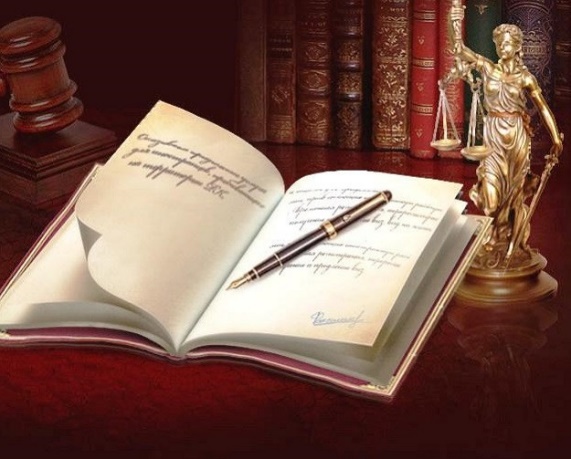 